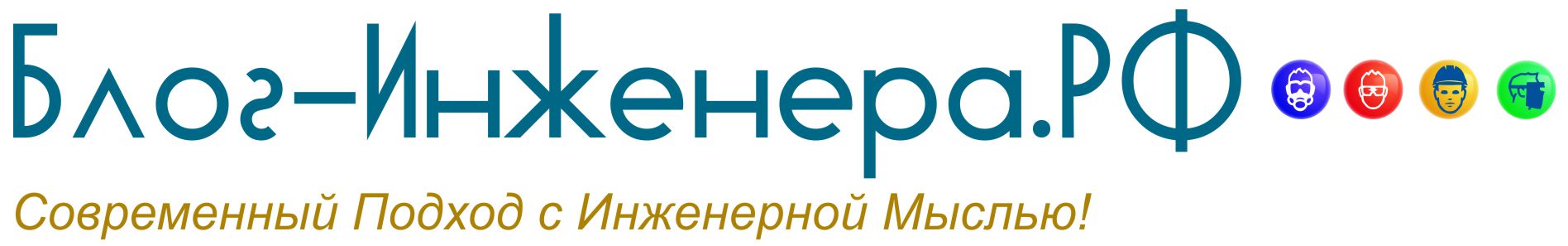 Приказ Ростехнадзора от 15.12.2020 № 528
«Об утверждении федеральных норм и правил в области промышленной безопасности «Правила безопасного ведения газоопасных, огневых и ремонтных работ»
Зарегистрировано в Минюсте России 28.12.2020 № 61847Зарегистрировано в Минюсте России 28 декабря 2020 г. № 61847ФЕДЕРАЛЬНАЯ СЛУЖБА ПО ЭКОЛОГИЧЕСКОМУ, ТЕХНОЛОГИЧЕСКОМУИ АТОМНОМУ НАДЗОРУПРИКАЗот 15 декабря 2020 г. № 528ОБ УТВЕРЖДЕНИИ ФЕДЕРАЛЬНЫХ НОРМ И ПРАВИЛВ ОБЛАСТИ ПРОМЫШЛЕННОЙ БЕЗОПАСНОСТИ "ПРАВИЛА БЕЗОПАСНОГОВЕДЕНИЯ ГАЗООПАСНЫХ, ОГНЕВЫХ И РЕМОНТНЫХ РАБОТ"В соответствии с подпунктом 5.2.2.16(1) пунктом 5 Положения о Федеральной службе по экологическому, технологическому и атомному надзору, утвержденного постановлением Правительства Российской Федерации от 30 июля 2004 г. № 401 (Собрание законодательства Российской Федерации, 2004, № 32, ст. 3348; 2020, № 27, ст. 4248), приказываю:1. Утвердить прилагаемые к настоящему приказу федеральные нормы и правила в области промышленной безопасности "Правила безопасного ведения газоопасных, огневых и ремонтных работ".2. Настоящий приказ вступает в силу с 1 января 2021 г. и действует до 1 января 2027 г.РуководительА.В.АЛЕШИНЛокализация: промышленная безопасность на блог-инженера.рфУтвержденыприказом Федеральной службыпо экологическому, технологическомуи атомному надзоруот 15 декабря 2020 г. № 528ФЕДЕРАЛЬНЫЕ НОРМЫ И ПРАВИЛАВ ОБЛАСТИ ПРОМЫШЛЕННОЙ БЕЗОПАСНОСТИ "ПРАВИЛА БЕЗОПАСНОГОВЕДЕНИЯ ГАЗООПАСНЫХ, ОГНЕВЫХ И РЕМОНТНЫХ РАБОТ"I. Общие положения1. Федеральные нормы и правила в области промышленной безопасности "Правила безопасного ведения газоопасных, огневых и ремонтных работ" (далее - Правила) разработаны в соответствии с Федеральным законом от 21 июля 1997 г. № 116-ФЗ "О промышленной безопасности опасных производственных объектов" (далее - Федеральный закон "О промышленной безопасности опасных производственных объектов") (Собрание законодательства Российской Федерации, 1997, № 30, ст. 3588; 2018, № 31, ст. 4860), Положением о Федеральной службе по экологическому, технологическому и атомному надзору, утвержденным постановлением Правительства Российской Федерации от 30 июля 2004 г. № 401 (Собрание законодательства Российской Федерации, 2004, № 32, ст. 3348; 2020, № 27, ст. 4248).2. Правила устанавливают требования к организации и порядку безопасного ведения газоопасных, огневых и ремонтных работ (включая земляные работы) на опасных производственных объектах, на которых получаются, используются, перерабатываются, образуются, хранятся, транспортируются, уничтожаются опасные вещества, указанные в пункте 1 приложения № 1 к Федеральному закону "О промышленной безопасности опасных производственных объектов", с целью предотвращения загазованности воздуха рабочей зоны горючими газами и газами токсического воздействия и образования взрывоопасных смесей газов, способных привести к взрывам, пожарам.3. Требования Правил распространяются на ведение газоопасных, огневых и ремонтных работ, в том числе при проведении земляных работ на опасных производственных объектах, указанных в пункте 2 настоящих Правил, выполняемых работниками эксплуатирующих организаций, а также подрядными организациями при наличии договора на оказание услуг, заключенного в соответствии с законодательством Российской Федерации.4. Правила не распространяются на проведение:а) строительно-монтажных и наладочных работ при строительстве, реконструкции объектов капитального строительства на выделенной территории находящихся в эксплуатации опасных производственных объектов, доступ на площадку к которым ограничен сплошными ограждающими конструкциями, выполненными из сборных железобетонных, металлических или иных огнестойких материалов, высотой не ниже 2,2 метра, а также на которые исключено поступление паров и газов опасных веществ от действующего производства;б) газоопасных, огневых и ремонтных работ на опасных производственных объектах:горнорудной и металлургической промышленности;тепло- и электроэнергетики, за исключением площадок топливных хозяйств, площадок хранения мазутного топлива и площадок дизельных электростанции, на которых хранятся и транспортируются горючие вещества, указанные в подпункте "в" пункта 1 приложения № 1 к Федеральному закону "О промышленной безопасности опасных производственных объектов";газораспределения и газопотребления (наружные и внутренние газопроводы, газоиспользующее оборудование), подпадающих под область технического регулирования Технического регламента о безопасности сетей газораспределения и газопотребления, утвержденного постановлением Правительства Российской Федерации от 29 октября 2010 г. № 870 (Собрание законодательства Российской Федерации, 2010, № 45, ст. 5853; 2018, № 52, ст. 8288);объектах, использующих сжиженные углеводородные газы (газонаполнительные станции; газонаполнительные пункты; промежуточные склады баллонов с сжиженным углеводородным газом; резервуарные установки, включая наружные и внутренние газопроводы и технические устройства объектов, использующих сжиженные углеводородные газы в качестве топлива);стационарных автомобильных газозаправочных станций, автомобильных газонаполнительных компрессорных станциях и криогенных автозаправочных станциях газомоторного топлива;линейных объектах магистрального трубопроводного транспорта нефти, газа и газового конденсата, нефтепродуктопроводов, а также объектах бурения и добычи нефти, газа и газового конденсата, обустройства месторождений нефти, газа и газового конденсата, при условии установления требований к организации и безопасному ведению газоопасных, огневых и ремонтных работ в нормативных правовых актах в области промышленной безопасности для этих объектов, а при их отсутствии - в согласованных с профессиональной аварийно-спасательной службой (формированием) документах эксплуатирующей организации (стандартах, инструкциях, положениях, технологических картах), разработанных с учетом требований настоящих Правил и условий эксплуатации опасных производственных объектов.5. Обязательным требованием к руководителям и инженерно-техническим работникам эксплуатирующих и подрядных организаций, ответственным за подготовку и проведение газоопасных, огневых и ремонтных работ, является прохождение аттестации в области промышленной безопасности в объеме, соответствующем должностным обязанностям.Аттестация руководителей и инженерно-технических работников эксплуатирующих и подрядных организаций, ответственных за подготовку и проведение газоопасных, огневых и ремонтных работ, проводится в соответствии с требованиями Положения об аттестации в области промышленной безопасности, по вопросам безопасности гидротехнических сооружений, безопасности в сфере электроэнергетики, утвержденного постановлением Правительства Российской Федерации от 25 октября 2019 г. № 1365 (Собрание законодательства Российской Федерации, 2019, № 44, ст. 6204).6. К газоопасным, огневым и ремонтным работам допускаются лица не моложе 18 лет, прошедшие медицинский осмотр в соответствии с требованиями законодательства Российской Федерации и обучение приемам и методам проведения работ.7. В эксплуатирующих организациях должны быть разработаны документы (стандарты, инструкции, положения, технологические карты), уточняющие и конкретизирующие требования организации и проведения газоопасных, огневых и ремонтных работ на опасных производственных объектах, в том числе порядок проведения инструктажа ответственных лиц и исполнителей указанных работ, с учетом пожаровзрывоопасных показателей и физико-химических свойств, обращающихся в технологическом процессе опасных веществ.8. При выполнении газоопасных, огневых и ремонтных работ на опасных производственных объектах подрядные организации должны руководствоваться настоящими Правилами и документами (стандартами, инструкциями, положениями, технологическими картами) эксплуатирующей организации. Сроки проведения указанных работ согласовываются руководителем эксплуатирующей организации или его уполномоченным заместителем, либо руководителем филиала или его уполномоченным заместителем с учетом особенностей использования электронной подписи, установленных пунктами 24, 82 и 130 настоящих Правил.II. Требования безопасности к ведению газоопасных работОбщие требования9. К газоопасным относятся работы, связанные с внутренним осмотром, чисткой, ремонтом, разгерметизацией технологического оборудования, коммуникаций, установкой и снятием заглушек на оборудовании и трубопроводах, а также работы внутри емкостей (аппараты, сушильные барабаны, печи технологические, сушильные, реакторы, резервуары, цистерны, а также коллекторы, тоннели, колодцы, приямки, траншеи (глубиной от одного метра) и другие аналогичные места), при проведении которых имеется или не исключена возможность выделения в рабочую зону пожаровзрывоопасных или вредных паров, газов и других веществ, способных вызвать взрыв, возгорание, а также работы при недостаточном содержании кислорода (объемная доля ниже двадцати процентов) в рабочей зоне.10. Газоопасные работы, в том числе работы, связанные с пребыванием людей внутри аппаратов, емкостей и другого оборудования, должны проводиться в тех случаях, когда они не могут быть механизированы, автоматизированы или проведены без непосредственного участия людей.11. Эксплуатирующей организацией должны приниматься меры по сокращению количества газоопасных работ и повышению уровня их безопасности посредством внедрения механизированных и (или) автоматизированных способов их проведения.Выбор методов и средств очистки технологического оборудования и коммуникаций от используемых и образующихся пожаровзрывоопасных и химически опасных веществ, а также средств отключения и останова отдельных узлов и аппаратов для подготовки технологического оборудования к ремонтным работам должны определяться проектной документацией.12. В зависимости от степени опасности газоопасные работы подразделяются на группы:I - проводимые с оформлением наряда-допуска на проведение газоопасных работ;II - проводимые без оформления наряда-допуска на проведение газоопасных работ, но с обязательной регистрацией таких работ перед их началом в журнале учета газоопасных работ, проводимых без оформления наряда-допуска.Работы по локализации и ликвидации последствий аварий выполняются без наряда-допуска на проведение газоопасных работ до устранения прямой угрозы причинения вреда жизни, здоровью или имуществу других лиц и окружающей среде и проводятся в соответствии с планом мероприятий по локализации и ликвидации последствий аварий.13. В эксплуатирующей организации (филиале организации) по каждому структурному подразделению (производство, цех, отделение, установка, участок) должен быть разработан перечень газоопасных работ (рекомендуемый образец приведен в приложении № 1 к настоящим Правилам).14. В перечне газоопасных работ должны быть указаны:структурное подразделение организации (производство, цех, отделение, установка, участок);место и характер работы;возможные вредные и опасные производственные факторы при ее проведении;категория исполнителей, выполняющих указанные работы (работники эксплуатирующей или подрядной организации), а также персонала собственной профессиональной аварийно-спасательной службы (формирования) (далее - ПАСС(Ф)), аттестованной на ведение газоспасательных работ в порядке, установленном Положением о проведении аттестации аварийно-спасательных служб, аварийно-спасательных формирований, спасателей и граждан, приобретающих статус спасателя, утвержденным постановлением Правительства Российской Федерации от 22 декабря 2011 г. № 1091 (далее - Положение о проведении аттестации аварийно-спасательных служб) (Собрание законодательства Российской Федерации, 2012, № 2, ст. 280; 2018, № 19, ст. 2741), либо ПАСС(Ф), с которой заключен договор на обслуживание, привлекаемого при необходимости к участию в данных работах;основные мероприятия, обеспечивающие безопасность выполняемых работ.15. Перечень газоопасных работ разрабатывается руководителем структурного подразделения (производство, цех, отделение, установка, участок), согласовывается с собственной ПАСС(Ф), аттестованной на ведение газоспасательных работ, либо с ПАСС(Ф), с которой заключен договор на обслуживание, со службой производственного контроля за соблюдением требований промышленной безопасности или с лицами, назначенными ответственными за осуществление производственного контроля.Руководитель эксплуатирующей организации внутренними документами организации определяет порядок согласования и структурные подразделения, на которые возложены полномочия по согласованию перечня газоопасных работ с учетом требований настоящих Правил.16. Перечень газоопасных работ должен быть утвержден руководителем эксплуатирующей организации или его уполномоченным заместителем, либо руководителем филиала или его уполномоченным заместителем. Перечень газоопасных работ следует пересматривать и переутверждать в сроки, определенные внутренними документами эксплуатирующей организации, но не реже одного раза в год, а также при изменении технологического процесса и технологической схемы производства.Перечни газоопасных работ должны храниться в структурных подразделениях и в подразделениях, согласовывающих наряды-допуски на проведение газоопасных работ.Допускается хранение перечней газоопасных работ в электронной базе данных эксплуатирующей организации (филиале организации).Список ответственных за подготовку и проведение газоопасных работ лиц эксплуатирующей организации должен быть утвержден руководителем эксплуатирующей организации или его уполномоченным заместителем, либо руководителем филиала организации или его уполномоченным заместителем.Список лиц, ответственных за безопасное проведение газоопасных работ подрядной организации, должен быть утвержден руководителем подрядной организации и направлен в эксплуатирующую организацию (филиал организации), на объекте которой будут проводиться работы.Списки ответственных лиц эксплуатирующей и подрядной организаций допускается хранить в электронной базе данных эксплуатирующей организации (филиале организации).17. В случае возникновения необходимости проведения газоопасных работ, не включенных в утвержденный перечень газоопасных работ, они должны выполняться по наряду-допуску на проведение газоопасных работ в соответствии с требованиями настоящих Правил с последующим их внесением в перечень газоопасных работ в десятидневный срок.18. На проведение газоопасных работ I группы оформляется наряд-допуск на проведение газоопасных работ в двух экземплярах (рекомендуемый образец приведен в приложении № 2 к настоящим Правилам), предусматривающий разработку и последующую реализацию комплекса мероприятий по подготовке и безопасному проведению работ.Газоопасные работы, выполняемые по наряду-допуску на проведение газоопасных работ, должны проводиться в рабочие дни в дневное время (дневную рабочую смену).Не допускается проведение газоопасных работ в ночное время и во время грозы.По письменному разрешению лица, утвердившего наряд-допуск на проведение газоопасных работ, допускается проведение неотложных газоопасных работ в темное время суток (вечернюю и ночную рабочую смену), а также в выходные и праздничные дни в присутствии представителя ПАСС(Ф) или аттестованных представителей аварийно-спасательных служб (формирований) для объектов магистрального трубопроводного транспорта и подземных хранилищ газа, с уведомлением лиц, согласовавших наряд-допуск.К неотложным газоопасным работам относятся первоочередные работы безотлагательного характера, направленные на предупреждение возникновения аварий на опасном производственном объекте и угрозы причинения вреда жизни, здоровью работников опасного производственного объекта.В наряде-допуске на проведение газоопасных работ должны быть предусмотрены дополнительные мероприятия по обеспечению безопасного проведения работ, учитывающие условия их выполнения в темное время суток, в том числе:наличие основного и аварийного освещения, установка дополнительного осветительного оборудования (при необходимости), выполненного во взрывозащищенном исполнении;оснащение персонала, занятого в производстве газоопасных работ в темное время суток, средствами индивидуального освещения во взрывозащищенном исполнении (персональными фонариками или переносными электрическими светильниками с аккумуляторами), а также исправными средствами связи, оборудованием для контроля воздушной среды и средствами индивидуальной защиты, соответствующими характеру возможной опасности;проведение работ при постоянном присутствии лица, ответственного за проведение работ.Наряды-допуски на проведение газоопасных работ должны регистрироваться собственной ПАСС(Ф), созданной организацией, или иной службой, на которую возложены данные полномочия в соответствии с документами эксплуатирующей организации (филиала организации), в журнале регистрации нарядов-допусков на проведение газоопасных работ с присвоением очередного номера.Журнал регистрации нарядов-допусков на проведение газоопасных работ должен быть пронумерован, прошнурован и скреплен печатью (при ее наличии), срок его хранения - не менее шести месяцев со дня его окончания.Допускается ведение журнала регистрации нарядов-допусков на проведение газоопасных работ в виде электронного документа при условии обеспечения сохранности вносимой информации и защиты от несанкционированных ее изменений.19. Проведение газоопасных работ II группы выполняется без оформления наряда-допуска. К указанному виду газоопасных работ относятся периодически повторяющиеся газоопасные работы, являющиеся неотъемлемой частью технологического процесса (включая отбор проб, дренирование аппаратов), характеризующиеся аналогичными условиями их проведения, постоянством места и характера работ, определенным составом исполнителей. Указанные работы включаются в перечень газоопасных работ.Меры безопасности при проведении указанных работ должны быть изложены в технологических регламентах, производственных инструкциях по рабочим местам или в специально разрабатываемой эксплуатирующей организацией инструкции с учетом требований настоящих Правил.Газоопасные работы II группы должны регистрироваться в журналах учета газоопасных работ, проводимых без наряда-допуска на проведение газоопасных работ (далее - журнал учета газоопасных работ) (рекомендуемый образец приведен в приложении № 3 к настоящим Правилам).Журнал учета газоопасных работ должен быть пронумерован, прошнурован и скреплен печатью (при ее наличии), срок его хранения - шесть месяцев со дня его окончания.Допускается ведение журнала учета газоопасных работ в виде электронного документа при условии обеспечения сохранности вносимой информации и защиты от несанкционированных ее изменений.Подготовка документации для проведения газоопасных работ20. Наряд-допуск на проведение газоопасных работ выдается на каждое место и вид работ каждой бригаде, проводящей такие работы, и действителен в течение одной смены.Состав бригады исполнителей газоопасных работ должен быть указан в наряде-допуске.Если при проведении работ работа оказалась незаконченной, а условия ее проведения не изменились, что подтверждается результатами анализа воздушной среды, и характер работы не изменился, наряд-допуск на проведение газоопасных работ может быть продлен руководителем структурного подразделения или лицом, его замещающим, на место проведения газоопасных работ, но не более чем на одну дневную рабочую смену.В случае если газоопасные работы выполняются в составе плановых ремонтных работ объекта, то наряд-допуск на их выполнение выдается на весь период проведения ремонтных работ с ежедневным продлением не более чем на одну рабочую смену.21. Руководитель структурного подразделения, где будет проводиться газоопасная работа, назначает лиц, ответственных за подготовку и проведение газоопасной работы, в соответствии с утвержденным списком.В случае замены лица, ответственного за подготовку газоопасной работы, или лица, ответственного за проведение газоопасной работы, в наряде-допуске производится отметка.Лицом, ответственным за подготовку газоопасной работы, назначается специалист из числа инженерно-технических работников эксплуатирующей организации (филиала организации), в ведении которого находятся работники, осуществляющие эксплуатацию объекта (производства, цеха, установки, оборудования), не занятый на период проведения такой работы ведением технологического процесса и знающий безопасные методы, и приемы ведения газоопасных работ.Лицом, ответственным за проведение газоопасной работы, назначается специалист из числа инженерно-технических работников эксплуатирующей организации (филиала организации), не занятый на период проведения такой работы ведением технологического процесса и знающий безопасные методы, и приемы ведения газоопасных работ.При выполнении газоопасной работы работниками подрядных организаций ответственным за ее проведение назначается специалист из числа инженерно-технических работников подрядной организации, в ведении которого находятся исполнители газоопасных работ, с обязательным контролем инженерно-техническим работником эксплуатирующей организации (филиала организации).В случае, когда подготовка и непосредственное проведение газоопасной работы выполняются одним составом исполнителей, допускается назначать одного руководителя за ее подготовку и проведение при условии, что назначенное лицо знает безопасные методы и приемы ведения работы и освобождено от выполнения других обязанностей на период ее проведения.22. Руководитель структурного подразделения определяет место, характер выполняемой газоопасной работы и совместно с лицами, ответственными за подготовку и проведение газоопасной работы, разрабатывает мероприятия по подготовке объекта к проведению газоопасных работ и последовательность их проведения, а также мероприятия, обеспечивающие безопасное проведение работ, определяет средства индивидуальной защиты, устанавливает режим работы (продолжительность пребывания в средствах защиты, перерывов в работе), порядок (периодичность) контроля воздушной среды.23. Наряд-допуск на проведение газоопасных работ подписывается руководителем структурного подразделения или лицом, его замещающим, на объекте которого проводится газоопасная работа, согласовывается с собственной ПАСС(Ф), аттестованной на ведение газоспасательных работ в порядке, установленном Положением о проведении аттестации аварийно-спасательных служб, либо с ПАСС(Ф), с которой заключен договор на обслуживание, и утверждается руководителем эксплуатирующей организации или его уполномоченным заместителем либо руководителем филиала или его уполномоченным заместителем. Для объектов магистрального трубопроводного транспорта и подземных хранилищ газа допускается заменять согласование с ПАСС(Ф) на согласование с должностным лицом, дополнительно назначенным распорядительным документом эксплуатирующей организации и аттестованным на знание настоящих Правил, с уведомлением ПАСС(Ф).Руководитель эксплуатирующей организации внутренними документами организации определяет структурные подразделения, на которые возложено согласование наряда-допуска на проведение газоопасных работ.К наряду-допуску на проведение газоопасных работ должна быть приложена схема места проведения газоопасных работ, подписанная руководителем структурного подразделения или лицом, его замещающим.При проведении работ на общих коммуникациях или на границах смежных технологических объектов, в местах пересечения коммуникаций и линейных объектов других структурных подразделений, наряд-допуск на проведение газоопасных работ согласовывается с руководителями указанных структурных подразделений. Копия схемы места проведения газоопасных работ передается руководителям структурных подразделений.24. Утвержденный в двух экземплярах наряд-допуск на проведение газоопасных работ находится у руководителя структурного подразделения, который один экземпляр передает лицу, ответственному за подготовку газоопасных работ, для выполнения подготовительных работ, а второй экземпляр передается в ПАСС(Ф) или иную производственную службу, на которую возложены данные полномочия в соответствии с документами эксплуатирующей организации (филиала организации).Записи в наряде-допуске на проведение газоопасной работы должны быть четкими, хорошо читаемыми. Допускается заполнение наряда-допуска на проведение газоопасных работ с использованием персонального компьютера. Не допускается заполнение наряда-допуска на проведение газоопасных работ карандашом. Исправления в тексте, подписи ответственных лиц с использованием факсимиле и их ксерокопии не допускаются.Допускается оформление и регистрация наряда-допуска на проведение газоопасных работ в виде электронного документа. При этом должна быть исключена возможность несанкционированного изменения информации в наряде-допуске, а также обеспечены условия хранения наряда-допуска в течение одного года со дня его закрытия.Возможность использования электронной подписи при согласовании и утверждении наряда-допусков на проведение газоопасных работ устанавливается внутренними документами эксплуатирующей организации (филиала организации) в соответствии с требованиями Федерального закона от 6 апреля 2011 г. № 63-ФЗ "Об электронной подписи" (далее - Федеральный закон "Об электронной подписи") (Собрание законодательства Российской Федерации, 2011, № 15, ст. 2036; 2016, № 1, ст. 65; № 26, ст. 3889).25. При проведении работ в емкостях, а также работ, связанных с разгерметизацией технологического оборудования и трубопроводов, коммуникаций, к наряду-допуску на проведение газоопасных работ должны быть приложены схемы(а) расположения запорной арматуры, освобождения от продукта, промывки, продувки, пропарки и мест установки заглушек, подписанные руководителем структурного подразделения или лицом, его замещающим.Подготовительные работы к проведению газоопасных работ26. К подготовительным работам относятся все виды работ, связанные с подготовкой емкостей, технологического оборудования и трубопроводов, коммуникаций к проведению газоопасной работы.27. Подготовку объекта к проведению на нем газоопасной работы выполняют работники, осуществляющие эксплуатацию объекта под руководством ответственного за подготовку лица.28. Для подготовки объекта к проведению газоопасных работ должен быть выполнен весь комплекс подготовительных работ, предусмотренных в производственных инструкциях по рабочим местам или в специально разрабатываемых эксплуатирующей организацией документах (стандартах, инструкциях, положениях, технологических картах) и наряде-допуске на проведение газоопасных работ.Должны быть приняты меры по уменьшению степени опасности газоопасной работы посредством снятия давления с оборудования, работающего под избыточным давлением, удаления опасных веществ, исключения их поступления из смежных технологических систем, исключения возможных источников искрообразования.29. Место проведения газоопасной работы в пределах площади, где возможно поступление паров и газов опасных веществ, должно быть обозначено (ограждено), должны быть установлены предупреждающие знаки "Газ" или "Газоопасные работы". По решению лица, ответственного за подготовку газоопасной работы, дополнительно могут быть выставлены посты в целях исключения допуска посторонних лиц в опасную зону.30. Электроприводы движущихся механизмов, а также другие электроприемники в местах проведения работ должны быть отключены от источников питания видимым разрывом (разрыв электрической цепи). На пусковых устройствах должен быть вывешен плакат "Не включать: работают люди!", который снимается по окончании работ по указанию лица, ответственного за проведение газоопасных работ.Отключение (подключение) электропривода от источника питания должно осуществляться электротехническим персоналом эксплуатирующей организации (филиала организации).31. Для оценки качества выполнения подготовительных мероприятий перед началом проведения газоопасной работы следует провести лабораторный или экспресс-анализ воздушной среды на содержание кислорода (в закрытых помещениях, внутри емкостей (аппаратов), котлованах) и опасных веществ, указанных в перечне газоопасных работ, согласно месту и характеру работы, с записью результатов в наряде-допуске на проведение газоопасных работ.32. В период подготовки к проведению газоопасных работ лицом, ответственным за подготовку газоопасной работы, проверяется наличие и исправность средств индивидуальной защиты, инструментов, приспособлений и средств обеспечения безопасности исполнителей работ.Руководитель структурного подразделения или лицо, его замещающее, на объекте которого проводятся газоопасные работы, перед началом подготовки объекта к проведению газоопасных работ проводит инструктаж лиц, ответственных за подготовку и проведение газоопасной работы, о специфических особенностях производства и характерных опасностях, которые могут возникнуть в период проведения газоопасной работы, при которых работы должны быть прекращены. Результаты инструктажа отражаются в наряде-допуске подписью руководителя структурного подразделения или лица, его замещающего.Лицом, ответственным за проведение газоопасной работы, проводится инструктаж исполнителей работ и проверяется их умение пользоваться средствами индивидуальной защиты, знание безопасных приемов работы и методов оказания первой помощи пострадавшим с отметкой в наряде-допуске на проведение газоопасных работ.Ответственным за обеспечение проведения инструктажей является руководитель структурного подразделения или лицо, его замещающее.33. Для обеспечения безопасного проведения подготовительных работ и самих газоопасных работ следует:предупредить работников, занятых ведением технологического процесса, о проводимых газоопасных работах с записью в журнале ведения технологического процесса (вахтенный журнал, журнал приема-сдачи смен);провести инструктаж работникам подрядных организаций об основных опасных факторах производства.34. После окончания подготовительных работ лицо, ответственное за подготовку газоопасных работ, должно проверить полноту и качество выполненных работ и сдать объект лицу, ответственному за проведение газоопасной работы, с подписью в наряде-допуске.Обеспечение безопасности при проведении газоопасных работ35. К проведению газоопасных работ следует приступать только после выполнения всех подготовительных работ и мероприятий, предусмотренных нарядом-допуском на проведение газоопасных работ и производственными инструкциями.Не допускается увеличивать объем и характер работ, предусмотренных нарядом-допуском на проведение газоопасных работ.Не допускается совмещение газоопасных работ и огневых работ в одном помещении, а также в непосредственной близости на открытой площадке в случае возможного выделения в зону работ пожаровзрывоопасных веществ.36. Для безопасного проведения газоопасных работ следует обеспечить:последовательность и режим выполнения газоопасной работы;контроль за состоянием воздушной среды;принятие мер, исключающих допуск на место проведения газоопасной работы лиц, не занятых ее выполнением.37. Газоопасные работы I группы следует выполнять бригадой исполнителей в составе не менее двух человек. Члены бригады должны быть обеспечены соответствующими средствами индивидуальной защиты органов дыхания и кожных покровов, спецодеждой, спецобувью, инструментом, приспособлениями и вспомогательными материалами.38. Перед началом проведения газоопасных работ проводится опрос каждого исполнителя о самочувствии. Не допускается привлекать к выполнению газоопасных работ лиц, заявивших о недомогании.39. При изменении состава бригады, выполняющей газоопасные работы, сведения о работниках бригады должны быть внесены в наряд-допуск на проведение газоопасных работ лицом, ответственным за проведение газоопасных работ.Допуск вновь введенных в состав бригады работников, допущенных к проведению газоопасных работ, проводится в соответствии с требованиями, указанными в пункте 32 настоящих Правил.40. Входить в газоопасное место можно только с разрешения лица, ответственного за проведение работ, и в средствах индивидуальной защиты, надетых за пределами опасной зоны.41. Работа должна начинаться в присутствии лица, ответственного за проведение работ. Постоянное присутствие лица, ответственного за проведение работ, представителя ПАСС(Ф) на месте работ и периодичность осуществления ими контроля за выполнением работ определяется нарядом-допуском на проведение газоопасных работ с учетом характера выполняемой работы.42. При проведении газоопасных работ, при которых возможно выделение взрывоопасных веществ в зоне проведения работ, следует применять:переносные светильники во взрывозащищенном исполнении, соответствующие по исполнению категории и группе взрывоопасной смеси;средства связи во взрывозащищенном исполнении;инструмент из материала, исключающего возможность искрообразования;обувь, исключающую возможность искрообразования;средства индивидуальной защиты органов дыхания (исходя из условий работы).Устройства для подключения передвижного и переносного электрооборудования должны размещаться вне взрывоопасной зоны.Срок единовременного пребывания работающего в средствах защиты органов дыхания лица определяется нарядом-допуском на проведение газоопасных работ, но не должен превышать тридцати минут.Меры безопасности при проведении газоопасных работвнутри емкостей43. Емкости (аппараты), подлежащие вскрытию, осмотру, чистке или ремонту, должны быть освобождены от опасных веществ, отключены от действующего оборудования, систем трубопроводов и коммуникаций с помощью стандартных заглушек согласно схеме, прилагаемой к наряду-допуску на проведение газоопасных работ, и в зависимости от свойств находившихся в них опасных веществ промыты, пропарены, продуты инертным газом и воздухом.44. Для оценки качества выполнения подготовительных мероприятий перед началом проведения работ внутри емкостей (аппаратов) следует произвести в них анализ воздушной среды на содержание кислорода и опасных веществ (паров, газов) с записью результатов в наряде-допуске.45. На емкостях (аппаратах) перед началом проведения работ должны быть вывешены предупреждающие плакаты "Газ", "Газоопасные работы", снятие которых допускается после их завершения с разрешения лица, ответственного за проведение газоопасных работ.46. При наличии в емкостях (аппаратах) перемешивающих устройств с электроприводом последний должен быть отключен от источников питания видимым разрывом. У емкостей (аппаратов) в электрораспределительных устройствах должны быть вывешены плакаты "Не включать: работают люди!", снятие которых допускается после их завершения с разрешения лица, ответственного за проведение газоопасных работ.Отключение (подключение) электропривода от (к) источника(у) питания должно осуществляться электротехническим персоналом эксплуатирующей организации (филиала организации).47. Нагретые емкости (аппараты) перед допуском внутрь в них людей должны быть охлаждены до температуры не выше тридцати градусов Цельсия.При необходимости выполнения работ внутри емкостей (аппаратов) выше указанной температуры следует обеспечить дополнительные меры безопасности: непрерывную принудительную обдувку свежим воздухом, применение термозащитных костюмов, теплоизолирующей обуви, перерывы в работе.Не допускается работа внутри емкостей (аппаратов) при температуре пятьдесят градусов Цельсия и выше.48. Для защиты органов дыхания работников внутри емкостей должны применяться шланговые или кислородно-изолирующие противогазы, или воздушные изолирующие аппараты. Не допускается использование фильтрующих противогазов.49. Работу внутри емкостей (аппаратов) следует проводить бригадой в составе не менее двух человек (работающий и наблюдающий).Работающий в емкости (аппарате) должен использовать предохранительный пояс или страховочную привязь с сигнально-спасательной веревкой.При выполнении работ внутри емкости (аппарата) на месте проведения работ должен присутствовать ответственный за проведение газоопасных работ.50. При необходимости увеличения в емкости (аппарате) большего числа работников должны быть разработаны, внесены в наряд-допуск на проведение газоопасных работ и дополнительно осуществлены меры безопасности, предусматривающие увеличение числа наблюдающих (но не менее двух наблюдающих), порядок входа и эвакуации работников, порядок размещения шлангов, заборных патрубков противогазов, сигнально-спасательных веревок, наличие средств связи и сигнализации на месте проведения работ.51. При отсутствии зрительной связи между работающим и наблюдающим должна быть установлена система подачи условных сигналов.52. При проведении работ внутри емкости (аппарата) место нахождения работающего и наблюдающего в процессе выполнения работы и их действия в случае возникновения ситуаций, связанных с ухудшением самочувствия работающего или наблюдающего, должны быть определены в наряде-допуске на проведение газоопасных работ.53. Работа внутри емкостей (аппаратов) без средств защиты органов дыхания может проводиться при условии, что концентрация опасных веществ (паров, газов) не превышает предельно допустимых концентраций (далее - ПДК) в воздухе рабочей зоны, а содержание кислорода не менее двадцати процентов объемной доли (внутри емкостей (аппаратов) и исключена возможность попадания извне опасных веществ (паров, газов) с записью в наряде-допуске на проведение газоопасных работ и с письменного разрешения лица, утвердившего наряд-допуск.54. Мероприятия, обеспечивающие безопасность выполнения работ внутри емкости (аппарата) без средств индивидуальной защиты органов дыхания, должны быть изложены в производственных инструкциях по рабочим местам или в специально разрабатываемых эксплуатирующей организацией (филиалом организации) инструкциях с учетом требований настоящих Правил, в наряде-допуске на проведение газоопасных работ и включать в себя:непрерывную гарантированную подачу свежего воздуха в емкость (аппарат), обеспечивающую нормальный воздушный режим в аппарате;непрерывный контроль состояния воздушной среды;наличие у места проведения работ средств сигнализации и связи (световой, звуковой, радиотелефонной);наличие у каждого работающего в емкости (аппарате) предохранительного пояса или страховочной привязи с сигнально-спасательной веревкой.55. Работа внутри колодцев, коллекторов, в тоннелях и других аналогичных мест без изолирующих средств защиты органов дыхания не допускается.56. Для спуска работника в емкость (аппарат), работы внутри емкости (аппарате) и подъема из нее (него) следует применять переносные лестницы из неискрящих материалов.Проверка исправности, устойчивости и надежности закрепления лестницы по месту работы должна проводиться в присутствии лица, ответственного за проведение газоопасных работ.57. Все необходимые для работы инструменты и материалы должны подаваться в емкость способом, исключающим их падение и травмирование работников.58. При возникновении обстоятельств, угрожающих безопасности работника внутри емкости (признаки недомогания, попытка снять маску противогаза, обрыв сигнальной веревки, неисправность шланга, остановка воздуходувки), работу следует прекратить, а работника из емкости эвакуировать.59. Проведение работ в коллекторах, тоннелях, колодцах, приямках, траншеях и аналогичных сооружениях следует согласовать с руководителями структурных подразделений, технологически связанных с этими объектами, которыми должны быть приняты меры, исключающие залповые выбросы вредных и пожаровзрывоопасных веществ к месту проведения работ, а также с руководителями других структурных подразделений при проведении работ в местах пересечения общих коммуникаций с записью в наряде-допуске на проведение газоопасных работ и приложением схемы места проведения работ в границах площадок смежных (осях) объектов структурных подразделений, технологически связанных с этими объектами. Копия указанной схемы должна быть передана руководителям структурных подразделений, с которыми согласован наряд-допуск на проведение газоопасных работ.На период проведения работ в коллекторах, тоннелях, колодцах, приямках, траншеях и аналогичных сооружениях места их проведения должны быть ограждены, а в темное время суток - освещены.60. При нанесении защитных покрытий на внутренние поверхности емкостей (аппаратов), выполнение которых сопровождается выделением вредных и пожаровзрывоопасных веществ, следует предусматривать принудительное удаление этих веществ.Выполнение указанных работ без изолирующих средств защиты органов дыхания не допускается.61. После окончания работ внутри емкости (аппарата) лицо, ответственное за проведение газоопасных работ, перед закрытием люков должно убедиться в отсутствии в емкости (аппарате) работников, инструментов, материалов, посторонних предметов, затем закрыть люки и произвести запись в наряде-допуске на проведение газоопасных работ об окончании газоопасных работ.Лицо, ответственное за проведение газоопасных работ, должно поставить в известность работников, занятых ведением технологического процесса, об окончании газоопасных работ и произвести запись в журнале ведения технологического процесса (вахтенный журнал, журнал приема-сдачи смен) и наряде-допуске на проведение газоопасных работ.62. Работы по установке (снятию) заглушек, отнесенные ко II группе газоопасных работ, проводятся эксплуатационным персоналом в соответствии с мерами безопасности, изложенными в технологическом регламенте, производственных инструкциях по рабочим местам или в специально разрабатываемой эксплуатирующей организацией инструкции с учетом требований настоящих Правил.Последовательность проводимых операций по установке (снятию) заглушек, отнесенных к I группе газоопасных работ, указывается в наряде-допуске на проведение газоопасных работ с приложением схемы установки заглушек и с учетом требований пункта 18 настоящих Правил.Установку и снятие заглушек следует регистрировать в журнале учета установки и снятия заглушек с указанием их номеров и позиций на схеме установки заглушек.Допускается ведение журнала учета установки и снятия заглушек в виде электронного документа. При этом должна быть обеспечена сохранность вносимой информации и исключена возможность несанкционированного ее изменения.63. После окончания газоопасных работ лицо, ответственное за их проведение, забирает второй экземпляр наряда-допуска, находящийся в ПАСС(Ф), и совместно с руководителем структурного подразделения или лицом, его замещающим (должностным лицом, ответственным за безопасное ведение технологического процесса на объекте), проверяют полноту выполнения газоопасных работ и ставят свои подписи в двух экземплярах наряда-допуска, подтверждающие выполнение работ в полном объеме и закрытие наряда-допуска на проведение газоопасных работ.64. После закрытия наряда-допуска на проведение газоопасных работ лицо, ответственное за проведение газоопасных работ, должно передать руководителю структурного подразделения или лицу, его замещающему, один экземпляр наряда-допуска на проведение газоопасных работ, а второй экземпляр возвратить в ПАСС(Ф) или иную производственную службу, на которую возложены данные полномочия в соответствии с документами эксплуатирующей организации (филиала организации). Оба экземпляра наряда-допуска на проведение газоопасных работ хранятся не менее шести месяцев со дня его закрытия.III. Требования безопасности к ведению огневых работОбщие требования65. Ответственность за организацию, разработку и реализацию мер по обеспечению безопасности при выполнении огневых работ на взрывопожароопасных производственных объектах возлагается на руководителя эксплуатирующей организации и должностных лиц, назначенных руководителем или его уполномоченным заместителем, ответственными за обеспечение пожарной безопасности.66. К огневым работам относятся огневой разогрев битума, газо- и электросварочные работы, газо- и электрорезательные работы, бензино- и керосинорезательные работы, работы с паяльной лампой, резка металла механизированным инструментом с образованием искр.67. Огневые работы на действующих взрывопожароопасных производственных объектах допускаются в случаях проведения неотложных работ, когда отсутствует возможность их проведения в специально отведенных для этой цели постоянных местах.68. Огневые работы должны проводиться только в дневное время (дневную рабочую смену), за исключением случаев ликвидации или локализации возможных аварий в соответствии с планом мероприятий по локализации и ликвидации последствий аварий.Для выполнения неотложных работ по письменному разрешению лица, утвердившего наряд-допуск на проведение огневых работ, допускается проведение неотложных огневых работ в темное время суток (вечернюю и ночную рабочую смену), а также в выходные и праздничные дни в присутствии представителей подразделений пожарной охраны или аварийно-спасательной службы (формирования), аттестованной на право ведения аварийно-спасательных работ в порядке, установленном Положением о проведении аттестации аварийно-спасательных служб, связанных с тушением пожара, с уведомлением лиц, согласовавших наряд-допуск.В наряде-допуске на проведение огневых работ должны быть предусмотрены дополнительные мероприятия по обеспечению безопасного их проведения, учитывающие условия их выполнения в темное время суток, в том числе:наличие основного и аварийного освещения, установка дополнительного осветительного оборудования (при необходимости), выполненного во взрывозащищенном исполнении;оснащение персонала, занятого в производстве огневых работ в темное время суток, средствами индивидуального освещения во взрывозащищенном исполнении (персональными фонариками или переносными электрическими светильниками с аккумуляторами), а также исправными средствами связи, оборудованием для контроля воздушной среды и средствами индивидуальной защиты, соответствующими характеру возможной опасности;ограничение радиуса разлета (падения) искр, окалины и расплавленного металла;проведение работ при постоянном присутствии лица, ответственного за проведение огневых работ.69. Работы по локализации и ликвидации последствий аварий выполняются без наряда-допуска на проведение огневых работ в соответствии с планом мероприятий по локализации и ликвидации последствий аварий до устранения прямой угрозы причинения вреда жизни, здоровью или имуществу других лиц и окружающей среде.70. Места выполнения огневых работ на территории, на которой находятся взрывопожароопасные производственные объекты, подразделяются на постоянные и временные.К постоянным относятся места в специально оборудованных помещениях или на открытых площадках, на которых исключено образование пожаровзрывоопасных концентраций паров опасных веществ (вне взрывоопасных зон), ежедневно выполняются огневые работы и предусмотрены меры пожарной безопасности на весь период времени их выполнения.Перечень постоянных мест проведения огневых работ в эксплуатирующей организации (филиале организации) определяется организационно-распорядительными документами руководителя.В перечне постоянных мест выполнения огневых работ указываются привязка каждого постоянного места выполнения огневых работ к территории или помещению объекта, а также виды, количество первичных средств пожаротушения и лица, ответственные за обеспечение пожарной безопасности указанных мест и безопасное проведение огневых работ.Постоянные места выполнения огневых работ должны быть обозначены надписью "Граница огневых работ".К временным относятся места, на которых огневые работы выполняются периодически и связаны с ремонтом оборудования, трубопроводов, коммуникаций, зданий и сооружений, а также с подключением к действующим коммуникациям законченных строительством объектов.Подготовка документации для выполнения огневых работ71. Наряд-допуск на проведение огневых работ выдается на каждое место и характер работ каждой бригаде, проводящей указанные работы, и действителен в течение одной смены.Состав бригады исполнителей огневых работ должен быть указан в наряде-допуске на выполнение огневых работ.Если работа не закончена и условия ее проведения не изменились, что должно быть подтверждено результатами анализа воздушной среды, наряд-допуск на выполнение огневых работ может быть продлен руководителем структурного подразделения, на объекте которого выполняются огневые работы, или лицом, его замещающим, но не более чем на одну дневную смену.В случае если огневые работы выполняются в составе плановых ремонтных работ объекта, то наряд-допуск на их выполнение выдается на весь период проведения ремонтных работ с ежедневным продлением не более чем на одну рабочую смену.72. Руководитель структурного подразделения, на объекте которого будут проводиться огневые работы, или лицо, его замещающее, назначает ответственных за подготовку и выполнение огневых работ лиц, определяет объем и содержание подготовительных работ и последовательность их выполнения, характер и содержание огневых работ, порядок контроля воздушной среды и средства индивидуальной защиты, меры по обеспечению пожарной безопасности мест проведения работ (организационные и технические меры пожарной безопасности).73. Список лиц, ответственных за подготовку места проведения огневых работ, и лиц, ответственных за выполнение огневых работ, должен быть утвержден руководителем эксплуатирующей организации или его уполномоченным заместителем, либо руководителем филиала организации или его уполномоченным заместителем.Список лиц, ответственных за безопасное проведение огневых работ подрядной организацией, должен быть утвержден руководителем подрядной организации и направлен в эксплуатирующую организацию (филиал организации), на объекте которой будут проводиться работы.74. Лицом, ответственным за подготовку места проведения огневых работ, назначается специалист из числа инженерно-технических работников эксплуатирующей организации (филиала организации), в ведении которого находятся работники, осуществляющие эксплуатацию объекта, не занятый на период проведения подготовительных работ ведением технологического процесса и знающий условия подготовки объекта к выполнению огневых работ.Лицом, ответственным за проведение огневых работ (далее - руководитель работ) назначается специалист из числа инженерно-технических работников эксплуатирующей организации (филиала организации), обученный пожарно-техническому минимуму в объеме знаний требований Правил противопожарного режима в Российской Федерации, утвержденных постановлением Правительства Российской Федерации от 16 сентября 2020 г. № 1479 (Собрание законодательства Российской Федерации, 2020, № 39, ст. 6056), и назначенный организационно-распорядительными документами руководителя эксплуатирующей организации (филиала организации) или лица, его замещающего, ответственного за обеспечение пожарной безопасности.При выполнении подрядной организацией огневых работ на действующем взрывопожароопасном объекте (оборудовании, трубопроводах, коммуникациях, зданиях и сооружениях) руководителем работ должен быть назначен специалист из числа инженерно-технических работников подрядной организации, в ведении которого находятся исполнители огневых работ, с обязательным контролем инженерно-техническим работником эксплуатирующей организации (филиала организации).75. Наряд-допуск на выполнение огневых работ оформляется руководителем эксплуатирующей организации или лицом, ответственным за пожарную безопасность, в двух экземплярах (рекомендуемый образец приведен в приложении № 4 к настоящим Правилам), в котором предусматривается разработка и последующая реализация комплекса мероприятий по подготовке и безопасному проведению работ, и передается лицу, ответственному за подготовку огневых работ, и руководителю работ.76. К наряду-допуску на выполнение огневых работ должна быть приложена схема места проведения огневых работ, подписанная руководителем структурного подразделения или лицом, его замещающим.77. При выполнении огневых работ на общих коммуникациях или на границах смежных технологических объектов, в местах пересечения коммуникаций и линейных объектов, взаимосвязанных объектов других структурных подразделений, наряд-допуск на выполнение огневых работ согласовывается с руководителями указанных структурных подразделений. Копия схемы места выполнения огневых работ передается руководителям смежных технологических объектов.78. На схеме должны быть указаны место выполнения огневых работ и границы опасной зоны, места отбора проб воздуха, места расположения запорной арматуры и установки заглушек на технологическом оборудовании и трубопроводах, места размещения сварочного и другого оборудования для проведения огневых работ, места установки предупредительных знаков, месторасположение автомобильной техники и вспомогательного оборудования, обеспечивающих проведение работ, места размещения первичных средств пожаротушения и пути эвакуации.Место проведения огневых работ на схеме должно быть указано с привязкой к существующим объектам.79. Наряд-допуск на выполнение огневых работ должен быть согласован с пожарной охраной (при наличии) или с другой службой организации, на которую внутренними документами возложены функции обеспечения мер пожарной безопасности, а также с руководителями структурных подразделений, технологически связанных с местом проведения огневых работ, и утвержден руководителем эксплуатирующей организации или иным должностным лицом, уполномоченным руководителем эксплуатирующей организации.Руководитель эксплуатирующей организации внутренними документами организации определяет структурные подразделения, на которые возложено согласование наряда-допуска на выполнение огневых работ, и должностных лиц, осуществляющих регистрацию нарядов-допусков на выполнение огневых работ в журнале регистрации нарядов-допусков.Допускается ведение журнала регистрации нарядов-допусков на проведение огневых работ в виде электронного документа при наличии средств, обеспечивающих сохранность информации в них и защиту от внесения изменений.80. Один экземпляр зарегистрированного наряда-допуска на выполнение огневых работ остается у руководителя работ, второй - передается лицом, ответственным за подготовку огневых работ, пожарной охране (при наличии) или другой службе эксплуатирующей организации, на которую возложены функции обеспечения мер пожарной безопасности.81. После согласования наряда-допуска на выполнение огневых работ и выполнения всех подготовительных мероприятий лицо, ответственное за подготовку огневых работ, и руководитель работ должны подписать наряд-допуск на выполнение огневых работ.Возможность проведения работ подтверждается подписью в наряде-допуске на выполнение огневых работ представителя пожарной охраны или другой службы эксплуатирующей организации, на которую возложены функции обеспечения мер пожарной безопасности.Руководитель структурного подразделения, на объекте которого проводятся огневые работы, или лицо, его замещающее, после проверки выполнения мероприятий разрешает выполнение огневых работ подписью в наряде-допуске на выполнение огневых работ.Проверка полноты выполнения мероприятий на местах проведения огневых работ, удаленных опасных производственных объектов, устанавливается внутренними документами эксплуатирующей организации с использованием электронных средств.82. Записи в наряде-допуске на выполнение огневых работ должны быть четкими и читаемыми. Допускается заполнение наряда-допуска на выполнение огневых работ с использованием персонального компьютера. Не допускается заполнение наряда-допуска карандашом. Исправления в тексте и подписи ответственных лиц с использованием факсимиле и их ксерокопии не допускаются.Допускается оформление и регистрация наряда-допуска на проведение огневых работ в виде электронного документа. При этом должна быть исключена возможность несанкционированного изменения информации в наряде-допуске, а также обеспечены условия хранения наряда-допуска в течение одного года со дня его закрытия.Возможность использования электронной подписи при согласовании и утверждении нарядов-допусков на выполнение огневых работ устанавливается внутренними документами эксплуатирующей организации (филиала организации) в соответствии с требованиями Федерального закона "Об электронной подписи".Подготовительные работы к проведению огневых работ83. К подготовительным работам относятся все виды работ, связанные с подготовкой оборудования, коммуникаций, конструкций к проведению огневых работ.84. Подготовку объекта к проведению на нем огневых работ выполняют работники, осуществляющие эксплуатацию объекта, под руководством лица, ответственного за подготовку, в том числе при выполнении огневых работ подрядными организациями.85. При подготовке к огневым работам руководитель структурного подразделения, на объекте которого выполняются огневые работы, или лицо, его замещающее, совместно с лицами, ответственными за подготовку и выполнение огневых работ, определяет опасную зону, границы которой обозначаются предупредительными знаками и надписями.86. Места сварки, резки, нагревания отмечаются опознавательными знаками.87. Аппараты, машины, емкости, трубопроводы и другое оборудование, на которых будут проводиться огневые работы, должны быть остановлены, освобождены от опасных веществ, отключены от действующих оборудования, систем трубопроводов и коммуникаций с помощью стандартных заглушек согласно схеме, прилагаемой к наряду-допуску, и подготовлены к выполнению огневых работ.Установку и снятие заглушек следует регистрировать в журнале учета установки и снятия заглушек с указанием их номеров и позиций на схеме установки заглушек, прилагаемой к наряду-допуску на выполнение огневых работ.88. Электроприводы движущихся механизмов аппаратов, машин и другого оборудования, а также другие электроприемники, которые находятся в зоне выполнения огневых работ, должны быть отключены от источников питания, отсоединены от этих механизмов видимым разрывом. На пусковых устройствах должны быть вывешены плакаты "Не включать: работают люди!", которые снимаются по окончании работ по указанию лица, ответственного за проведение огневых работ.Отключение (подключение) электропривода от (к) источника(у) питания должно осуществляться электротехническим персоналом эксплуатирующей организации (филиала организации).89. Место проведения огневых работ (площадки, металлоконструкции, конструктивные элементы зданий, которые находятся в зоне проведения огневых работ) очищается от горючих и пожаровзрывоопасных веществ.При наличии в указанной зоне сгораемых конструкций, последние должны быть защищены от возгораний металлическим экраном, покрывалами для изоляции очага возгорания или негорючими материалами, а также пролиты водой.90. В зоне выполнения огневых работ следует проверить плотность закрытия люков колодцев канализации. Крышки колодцев должны быть засыпаны слоем песка не менее десяти сантиметров в стальном или железобетонном кольце.91. При выполнении огневых работ в помещении следует предусмотреть меры защиты от разлета и попадания искр в проемы межэтажных перекрытий, а также лотков и приямков, в которых могут накапливаться остатки горючих жидкостей, паров и газов.В помещении в зоне выполнения огневых работ следует обеспечить бесперебойную работу вентиляции (приточная и вытяжная) и естественное проветривание посредством открытия фрамуг и окон.В помещении в зоне выполнения огневых работ следует обеспечить меры по недопущению попадания искр в системы вытяжной вентиляции.92. Сливные воронки, выходы из лотков и другие устройства, связанные с канализацией, в которых могут быть горючие газы и пары, должны быть герметизированы.93. Место выполнения огневых работ должно быть обеспечено огнетушителем и другими первичными средствами пожаротушения, указанными в наряде-допуске на выполнение огневых работ.Обеспечение безопасности при выполнении огневых работ94. К выполнению огневых работ следует приступать только после окончания всех подготовительных работ и мер по обеспечению пожарной безопасности на месте проведения работ, предусмотренных нарядом-допуском на выполнение огневых работ.Не допускается изменять характер и содержание огневых работ, предусмотренных нарядом-допуском на выполнение огневых работ.Не допускается совмещение огневых и газоопасных работ в одном помещении, а также в непосредственной близости на открытой площадке в случае возможного выделения в зону работ пожаровзрывоопасных веществ.95. Перед началом выполнения огневых работ и при перерывах продолжительностью более одного часа на месте их проведения (в рабочей зоне, аппаратах, трубопроводах, коммуникациях) должен быть отобран анализ воздушной среды на содержание опасных веществ.Не допускается проведение огневых работ при наличии пожаровзрывоопасных веществ выше двадцати процентов объемных от нижнего концентрационного предела распространения пламени в зоне их проведения.96. Во время выполнения огневых работ должен осуществляться контроль за состоянием воздушной среды в аппаратах, коммуникациях, на которых проводятся указанные работы, и в зоне проведения огневых работ.Контроль за состоянием воздушной среды должен осуществляться в соответствии с нарядом-допуском на выполнение огневых работ.97. Во время выполнения огневых работ при превышении содержания опасных веществ в зоне проведения огневых работ выше ПДК (загазованность) огневые работы должны быть прекращены и возобновлены только после выявления и устранения причин загазованности.Приступать к выполнению огневых работ следует при отсутствии опасных веществ в зоне проведения огневых работ или их наличии не выше ПДК, что должно быть подтверждено результатами контроля состояния воздушной среды.98. Для обеспечения безопасного выполнения огневых работ, руководителю структурного подразделения, на объектах которого выполняются огневые работы, следует предупредить работников, занятых ведением технологического процесса, о проводимых огневых работах с записью в журнале ведения технологического процесса (вахтенный журнал, журнал приема-сдачи смен) о проводимых огневых работах.В течение всего времени выполнения огневых работ работниками, занятыми ведением технологического процесса, должны быть приняты меры, исключающие возможность выделения в воздушную среду опасных веществ, включая пожаровзрывоопасные вещества (пары, газы).Не допускается вскрытие люков и крышек аппаратов с опасными веществами, технологические операции, связанные с выгрузкой, перегрузкой и сливом продуктов, а также загрузка через открытые люки продуктов и другие операции, которые могут привести к загазованности и запыленности мест, где проводятся огневые работы.99. Перед началом подготовки и выполнения огневых работ руководитель структурного подразделения или лицо, его замещающее, на объекте которого проводятся огневые работы, проводит инструктаж лица, ответственного за подготовку огневых работ, и руководителя работ о мерах пожарной и промышленной безопасности при их проведении на указанном объекте.Руководитель работ проводит инструктаж исполнителей, а также знакомит их с объемом огневых работ на месте.Проведение инструктажа фиксируется в наряде-допуске на выполнение огневых работ подписями исполнителей и руководителя работ.Перед началом огневых работ проводится опрос каждого исполнителя о самочувствии. Не допускается привлекать к выполнению огневых работ лиц, заявивших о недомогании.100. Изменение в составе бригады исполнителей должно быть отражено записью в наряде-допуске.Руководитель работ должен провести инструктаж вновь введенным в состав бригады исполнителям в соответствии с требованиями, установленными в пункте 99 настоящих Правил.В случае замены лица, ответственного за подготовку огневых работ, или руководителя работ в наряде-допуске на выполнение огневых работ производится соответствующая отметка.101. Ежедневный допуск к выполнению огневых работ осуществляется руководителем структурного подразделения объекта или лицом, его замещающим, и подтверждается подписью в наряде-допуске.102. Для обеспечения безопасного выполнения огневых работ следует проверить:исправность и комплектность сварочного и другого оборудования для проведения огневых работ;наличие и исправность первичных средств пожаротушения;наличие и соответствие условиям проведения работ спецодежды, спецобуви, защитных щитков;средства индивидуальной защиты, предусмотренные нарядом-допуском на выполнение огневых работ.103. Начало и проведение огневых работ должны осуществляться в присутствии руководителя работ, контролирующего работу исполнителей. В зоне проведения огневых работ не допускается нахождение лиц, не занятых выполнением работ.104. Руководитель работ после окончания огневых работ должен проверить выполнение работ в полном объеме, организовать приведение рабочих мест в порядок. С места выполнения огневых работ должны быть убраны инструменты, инвентарь, материалы, а также выведены исполнители, выполнившие огневые работы. Наряд-допуск на выполнение огневых работ должен быть закрыт.Руководитель работ должен поставить в известность работников, занятых ведением технологического процесса, об окончании огневых работ с записью в журнале ведения технологического процесса (вахтенный журнал, журнал приема-сдачи смен).105. После окончания огневых работ руководитель работ забирает второй экземпляр наряда-допуска, находящийся в пожарной охране (при наличии) или другой службе эксплуатирующей организации, на которую возложены функции обеспечения мер пожарной безопасности, и совместно с руководителем структурного подразделения или лицом, его замещающим (лицом, ответственным за безопасное ведение технологического процесса на объекте), проверяют место проведения огневых работ, полноту их выполнения и в целях исключения возможности возникновения возгорания обеспечивают контроль (наблюдение) за местом возможного очага возникновения пожара в течение четырех часов работниками структурного подразделения, занятыми ведением технологического процесса, после чего ставят свои подписи в двух экземплярах наряда-допуска, подтверждающие завершение огневых работ и закрытие наряда-допуска.После закрытия наряда-допуска на выполнение огневых работ руководитель работ должен передать руководителю структурного подразделения или лицу, его замещающему, один экземпляр наряда-допуска на выполнение огневых работ, а второй экземпляр возвратить в пожарную охрану (при наличии) или иную производственную службу, на которую возложены функции обеспечения мер пожарной безопасности в соответствии с документами эксплуатирующей организации (филиала организации).Оба экземпляра наряда-допуска на выполнение огневых работ хранятся не менее шести месяцев со дня его закрытия.106. Для проведения огневых работ внутри емкости (аппарата) к наряду-допуску на выполнение огневых работ следует оформить наряд-допуск на проведение газоопасных работ в соответствии с главой II настоящих Правил (в нарядах-допусках на проведение огневых и газоопасных работ указываются зарегистрированные номера нарядов-допусков).Огневые работы в емкостях (аппаратах) следует проводить при полностью открытых люках и принудительном воздухообмене, обеспечивающем нормальный воздушный режим в зоне проведения огневых работ.IV. Требования безопасности к ведению ремонтных работОбщие требования107. К ремонтным работам на опасных производственных объектах, указанных в пункте 2 настоящих Правил, относится комплекс работ по восстановлению исправности или работоспособности объектов и восстановлению ресурсов технических устройств (объектов), а также их составных частей, включая проведение газоопасных, огневых и земляных работ.Положения данного раздела применяются к опасным производственным объектам химических, нефтехимических и нефтегазоперерабатывающих производств.108. Ремонтные работы подразделяются на следующие виды:плановые ремонтные работы;внеплановые ремонтные работы;аварийно-восстановительные ремонтные работы.К плановым ремонтным работам относятся работы, выполняемые в соответствии с проектной документацией на объект, нормативными техническими документами организации - изготовителя технических устройств и технической документацией эксплуатирующей организации, включая пооперационный контроль качества ремонтных работ, в том числе с применением методов технической диагностики, а также комплексные и индивидуальные испытания.К внеплановым ремонтным работам относятся работы, связанные с отказом оборудования или его аварийным техническим состоянием.К аварийно-восстановительным ремонтным работам относятся работы, выполняемые в минимально необходимом объеме в целях восстановления безопасной работоспособности объекта.109. Ремонтные работы выполняются в два этапа:первый этап - подготовительные работы;второй этап - непосредственное проведение ремонтных работ.110. Основанием для остановки на ремонт объекта на территории действующего производства является организационно-распорядительный документ руководителя эксплуатирующей организации (филиала организации) или его уполномоченного заместителя.Основанием для остановки на ремонт отдельных единиц оборудования, технических устройств, коммуникаций в действующем производстве структурного подразделения является организационно-распорядительный документ руководителя структурного подразделения или лица, его замещающего.В организационно-распорядительном документе должны быть указаны непосредственный руководитель работ (при выполнении работ подрядной организацией - представитель подрядной организации), а также лица, ответственные за подготовку объекта в целом или оборудования, технических устройств, коммуникаций к ремонту, из числа специалистов, в ведении которых находятся работники, осуществляющие эксплуатацию объекта или оборудования, и за проведение мероприятий, необходимых для обеспечения безопасности работ в период проведения ремонта и для оперативной связи с подрядной организацией.В организационно-распорядительном документе должны быть указаны также сроки остановки, подготовки, ремонта и пуска объекта или оборудования, технических устройств, коммуникаций в эксплуатацию.111. На объекте, где ремонтные работы производятся несколькими подрядными организациями и заказчиком, общая координация ремонтных работ осуществляется лицом, назначенным руководителем эксплуатирующей организации (филиала организации) или его уполномоченным заместителем.112. На выполнение плановых остановочных ремонтных работ объекта в соответствии с приказом эксплуатирующая организация (заказчик) до начала ремонта передает подрядной организации техническую документацию, включая:ведомость дефектов;сметную документацию;перечень оборудования, трубопроводов, коммуникаций, к которым предъявляются повышенные требования безопасности при эксплуатации;проектную или исполнительную документацию на объект (чертежи, схемы);проектную документацию на ремонтируемый объект;технические условия на ремонт основного оборудования, технических устройств и узлов.До начала проведения ремонтных работ эксплуатирующей организации следует:составить план подготовительных работ;организовать изготовление необходимых узлов и деталей для замены;приобрести необходимое оборудование, арматуру, запасные части, трубы, материалы согласно дефектной ведомости.До начала ремонтных работ подрядная организация должна разработать проект производства работ и сетевой (линейный) график выполнения сложных и трудоемких ремонтов.Проект производства работ должен быть согласован с представителями эксплуатирующей организации (филиала организации), назначенными внутренними документами эксплуатирующей организации (филиала организации), и подписан непосредственным руководителем работ подрядной организации.Непосредственный руководитель работ подрядной организации должен ознакомить с проектом производства работ всех исполнителей под роспись.Для проведения аварийно-восстановительных работ, требующих предварительного технического обследования, эксплуатирующая организация (филиал организации) должна разработать и передать подрядной организации проект производства аварийно-восстановительных работ.113. План подготовительных работ должен определить подготовку технологического объекта или оборудования, технологических трубопроводов, коммуникаций к проведению ремонтных работ и установить границы ремонтной зоны ремонтируемого объекта. План подготовительных работ составляется эксплуатирующей организацией (филиалом организации) в соответствии с требованиями технологического регламента, инструкций по эксплуатации и ремонту и включает последовательность работ по освобождению объекта или оборудования от опасных веществ, по отключению от действующего оборудования, систем трубопроводов и коммуникаций и, в зависимости от свойств находившихся в них опасных веществ, работы по промывке, пропарке, продувке инертным газом и воздухом. План подготовительных работ подписывается лицом, ответственным за подготовку объекта к ремонту.Проект производства работ должен разрабатываться для реализации ремонтных работ и определять технологии работ, качество их выполнения, конкретные места выполнения работ, применяемые механизмы и приспособления, количество рабочей силы, средства защиты, календарные сроки выполнения, ресурсы и мероприятия по безопасному производству работ.114. Использование подрядной организацией стационарных подъемных сооружений, в том числе управляемых с пола посредством кнопочного аппарата, подвешенного на кране, или со стационарного пульта, а также подключение к действующим сетям электроэнергии, сжатого воздуха, пара, воды (далее - сети энергообеспечения) для проведения ремонтных работ допускается с разрешения эксплуатирующей организации (филиала организации) по заявке непосредственного руководителя работ подрядной организации с соответствующей записью в наряде-допуске на проведение ремонтных работ. Подключение и отключение к (от) сетям (сетей) энергообеспечения производится эксплуатирующей организацией (филиалом организации).Подключение к электросетям передвижных электроприемников подрядной организации для проведения ремонтных работ с указанием мест подключения, а также их отключение после окончания работ производится электротехническим персоналом эксплуатирующей организации (филиала организации) с записью в оперативном журнале.Порядок оформления наряда-допуска на проведениеремонтных работ115. Наряд-допуск на проведение ремонтных работ оформляется эксплуатирующей организацией (филиалом организации) (рекомендуемый образец приведен в приложении № 5 к настоящим Правилам), в соответствии с организационно-распорядительными документами эксплуатирующей организации (филиала организации) на определенный объем работ с указанием ремонтируемого объекта в отведенной ремонтной зоне и действует в течение всего времени, необходимого для выполнения указанного объема ремонтных работ одним составом ремонтной бригады, с ежедневным подтверждением возможности проведения ремонтных работ лицами, ответственными за подготовку и проведение ремонтных работ, и подписями в наряде-допуске на проведение ремонтных работ.Наряды-допуски должны регистрироваться в журнале регистрации нарядов-допусков на производство ремонтных работ с присвоением очередного номера. Порядок регистрации и форма журнала регистрации нарядов-допусков на производство ремонтных работ определяются внутренним документом эксплуатирующей организации (филиала организации).Срок хранения журнала регистрации нарядов-допусков на производство ремонтных работ - не менее шести месяцев со дня его окончания. Допускается ведение журнала регистрации нарядов-допусков на ремонтные работы в виде электронного документа. При этом должна быть обеспечена сохранность вносимой информации и исключена возможность несанкционированного ее изменения.116. Непосредственным руководителем работ подрядной организации должен быть специалист из числа инженерно-технических работников, назначаемый приказом (распоряжением) руководителя подрядной организации.Непосредственный руководитель работ должен знать возможные опасности и характер их проявления при производстве ремонтных работ, а также безопасные методы и приемы ведения ремонтных работ, осуществлять личный контроль за ходом ремонтных работ.117. Наряд-допуск на проведение ремонтных работ оформляется в двух экземплярах. Первый экземпляр наряда-допуска на проведение ремонтных работ, подписанный руководителем структурного подразделения ремонтируемого объекта, выдается непосредственному руководителю работ подрядной организации, второй экземпляр находится у руководителя структурного подразделения ремонтируемого объекта, ответственного за допуск ремонтных бригад подрядной организации к выполнению ремонтных работ.118. Руководитель структурного подразделения ремонтируемого объекта и непосредственный руководитель работ подрядной организации совместно определяют технические и организационные мероприятия, обеспечивающие безопасность ведения ремонтных работ.119. После выполнения всех мероприятий, предусмотренных планом подготовительных работ и нарядом-допуском на проведение ремонтных работ, лицо, ответственное за подготовку и сдачу объекта в ремонт, и непосредственный руководитель работ подрядной организации совместно с руководителем структурного подразделения ремонтируемого объекта проверяют полноту выполнения мероприятий, оформляют акт сдачи-приемки объекта в ремонт по форме, установленной внутренними документами эксплуатирующей организации (филиала организации), и подписывают наряд-допуск на проведение ремонтных работ.Без акта сдачи-приемки объекта в ремонт наряд-допуск на проведение ремонтных работ не выдается.120. Ежедневный допуск ремонтных бригад подрядной организации к выполнению ремонтных работ с продлением наряда-допуска подтверждается лицом, ответственным за подготовку объекта, непосредственным руководителем работ подрядной организации и руководителем структурного подразделения ремонтируемого объекта подписями в наряде-допуске на проведение ремонтных работ.121. Перед началом выполнения ремонтных работ руководитель структурного подразделения ремонтируемого объекта или лицо, его замещающее, должен провести инструктаж непосредственному руководителю и исполнителям ремонтных работ подрядной организации о мерах пожарной и промышленной безопасности и возможных опасных и вредных производственных факторах, характерных для опасного производственного объекта в отведенной ремонтной зоне.Проведение инструктажа фиксируется в журнале проведения инструктажа структурного подразделения подписями исполнителей ремонтных работ. В наряде-допуске на проведение ремонтных работ делается отметка о проведении инструктажа (дата, подпись).122. Инструктаж исполнителям ремонтных работ о мерах безопасности при их выполнении проводится непосредственным руководителем работ подрядной организации с подписями в наряде-допуске на проведение ремонтных работ.Состав исполнителей ремонтных работ с отметкой о прохождении инструктажа фиксируются в наряде-допуске на проведение ремонтных работ.123. Изменение в составе бригады исполнителей ремонтных работ должно быть отражено в наряде-допуске на проведение ремонтных работ непосредственным руководителем работ подрядной организации с проведением инструктажа вновь введенным исполнителям.124. В ремонтной зоне должны быть созданы условия, исключающие возможные появления пожаровзрывоопасных и токсичных веществ.При проведении ремонтных работ на технологическом оборудовании, где возможно выделение в ремонтную зону опасных веществ, следует провести анализ состояния воздушной среды, результаты которого должны быть внесены в наряд-допуск на проведение ремонтных работ, а также определить порядок и периодичность контроля воздушной среды в ремонтной зоне.Анализ состояния воздушной среды в ремонтной зоне должен проводиться по требованию непосредственного руководителя работ подрядной организации.Ремонтные работы следует проводить при отсутствии в ремонтной зоне опасных веществ.125. Наряд-допуск на проведение ремонтных работ подлежит переоформлению, а ремонтные работы должны быть приостановлены в случае, если:нарушены меры, обеспечивающие безопасность проведения работ;изменены объем и характер работы, влекущие за собой изменение схем отключения и условия работы;в эксплуатацию введена часть ремонтируемого оборудования или технологического блока, участков трубопроводов или коммуникаций (если указанное не связано с испытанием или опробованием указанного оборудования или участков трубопроводов);произошел несчастный случай с исполнителем ремонтных работ;произведена замена непосредственного руководителя работ подрядной организации.126. В случае если при проведении плановых (внеплановых) ремонтных работ на остановленных и подготовленных к ремонту технических устройствах и технологическом оборудовании необходимо выполнение газоопасных и (или) огневых работ, то эксплуатирующей организацией (филиалом организации) оформляются наряды-допуски как на проведение ремонтных работ, так и на проведение газоопасных и огневых работ в соответствии с требованиями глав II и III настоящих Правил. Регистрационные номера нарядов-допусков на выполнение газоопасных и огневых работ указываются в наряде-допуске на проведение ремонтных работ.Оформленные наряды-допуски на газоопасные и (или) огневые работы прикладываются к наряду-допуску на проведение ремонтных работ.При этом наряд-допуск на выполнение газоопасных и (или) огневых работ выдается на весь период проведения ремонтных работ, определенный организационно-распорядительным документом руководителя эксплуатирующей организации (филиала организации) или его уполномоченным заместителем в соответствии с требованиями пункта 110 настоящих Правил, с ежедневным их продлением не более чем на одну рабочую смену, в случае если условия проведения и характер их работ не изменились.В случае изменения условий проведения или характера работ открытый ранее наряд-допуск на огневые или газоопасные работы закрывается и оформляется новый.127. При проведении земляных работ в ремонтной зоне, а также на территории действующего производства эксплуатирующая организация (филиал организации) должна передать подрядной организации наряд-допуск на производство земляных работ, согласованный со структурными подразделениями эксплуатирующей организации (филиала организации), на которые возложено согласование наряда-допуска на производство земляных работ внутренними документами эксплуатирующей организацией (филиала организации).В наряде-допуске на производство земляных работ указывается место, характер проводимых работ (вручную или с применением механизмов), время начала и окончания работ, условия безопасного проведения работ, состав бригады и лиц, ответственных за подготовку и проведение земляных работ.К наряду-допуску на производство земляных работ прилагается схема с точными указаниями границ земляных работ и наличия в указанных границах подземных сооружений и коммуникаций.Границы земляных работ на месте их проведения должны быть обозначены эксплуатирующей организацией (филиалом организации) знаками-указателями.128. После окончания ремонтных работ непосредственный руководитель работ подрядной организации совместно с руководителем структурного подразделения ремонтируемого объекта проверяет полноту выполнения ремонтных работ в целях безопасного ввода в эксплуатацию объекта, оформляет акт сдачи-приемки объекта в эксплуатацию по форме, установленной внутренними документами эксплуатирующей организации (филиала организации), закрывает наряд-допуск на проведение ремонтных работ и подписывает его.Без акта сдачи-приемки объекта в эксплуатацию наряд-допуск на проведение ремонтных работ не может быть закрыт.129. Наряд-допуск на проведение ремонтных работ должен храниться у подрядной и эксплуатирующей организаций в течение шести месяцев со дня подписания акта сдачи-приемки объекта в эксплуатацию.130. Записи в наряде-допуске на проведение ремонтных работ должны быть четкими и читаемыми. Допускается заполнение наряда-допуска с использованием персонального компьютера. Не допускается заполнение наряда-допуска карандашом. Исправления в тексте и подписи ответственных лиц с использованием факсимиле и их ксерокопии не допускаются.Допускается оформление и регистрация наряда-допуска на проведение ремонтных работ в виде электронного документа. При этом должна быть исключена возможность несанкционированного изменения информации в наряде-допуске, а также обеспечены условия хранения наряда-допуска в течение одного года со дня его закрытия.Возможность использования электронной подписи при согласовании и утверждении наряда-допусков на проведение ремонтных работ устанавливается внутренними документами эксплуатирующей организации (филиала организации) в соответствии с требованиями Федерального закона "Об электронной подписи".Подготовительные работы к проведению ремонтных работ131. Подготовительные работы к проведению ремонтных работ объекта осуществляются в соответствии с разработанным планом подготовительных работ.Все работы по подготовке объекта к ремонту выполняются работниками, осуществляющими эксплуатацию объекта, под руководством лица, ответственного за подготовку и сдачу объекта в ремонт, в соответствии с требованиями технологического регламента, инструкций по эксплуатации и безопасному проведению ремонтных работ, включая проведение подготовительных работ к выполнению газоопасных и огневых работ в соответствии с требованиями глав II и III настоящих Правил (при необходимости их проведения).132. По окончании выполнения подготовительных работ следует проверить полноту и качество их выполнения, провести анализ воздушной среды на содержание кислорода и опасных веществ (паров, газов) в технологическом объекте или оборудовании, технологических трубопроводах, коммуникациях и приступить к сдаче объекта в ремонт.133. Места проведения ремонтных работ должны быть обозначены (ограждены) с установкой предупреждающих знаков. В ночное время следует предусматривать освещение.Обеспечение безопасности при проведении ремонтных работ134. Мероприятия по безопасному производству ремонтных работ выполняются в соответствии с разработанным проектом производства работ.135. Не допускается приступать к ремонтным работам в период остановочных ремонтов без оформленного наряда-допуска на проведение ремонтных работ, а при необходимости проведения газоопасных и огневых работ - без нарядов-допусков, оформленных на такие работы.Не допускается проведение газоопасных работ в ночное время, за исключением неотложных работ, проводимых с соблюдением требований пункта 18 настоящих Правил.Не допускается проведение огневых работ в ночное время внутри технологического оборудования и резервуаров, в колодцах, тоннелях, а также в приямках и траншеях глубиной более одного метра.При плановых остановочных ремонтных работах допускается проведение огневых работ в темное время суток (вечернюю и ночную рабочую смену) отдельными бригадами на выделенной в ремонтной зоне территории (площадке), доступ к которой ограничен сплошными ограждающими конструкциями, выполненными из сборных железобетонных, металлических или иных огнестойких материалов, высотой не ниже 2,2 метра, при условии соблюдения требований главы III настоящих Правил.В случае обоснованной необходимости проведения ремонтных работ на объекте в темное время суток должны быть предусмотрены дополнительные меры безопасности, в том числе:наличие основного и аварийного освещения, установка дополнительного осветительного оборудования (при необходимости), выполненного во взрывозащищенном исполнении;оснащение персонала, занятого в производстве огневых работ в темное время суток, средствами индивидуального освещения во взрывозащищенном исполнении (персональными фонариками или переносными электрическими светильниками с аккумуляторами), а также исправными средствами связи, оборудованием для контроля воздушной среды и средствами индивидуальной защиты, соответствующими характеру возможной опасности;проведение работ при постоянном присутствии лица, ответственного за проведение огневых работ.136. Не допускается проводить какие-либо работы на объекте или оборудовании, технических устройствах, коммуникациях работникам, осуществляющим эксплуатацию указанных объектов после их передачи в ремонт по акту сдачи-приемки объекта в ремонт.137. Исполнители ремонтных работ должны выполнять работы только на местах, определенных в наряде-допуске на проведение ремонтных работ.Исполнителям ремонтных работ не допускается находиться на других ремонтируемых объектах.138. Не допускается использовать металлические и железобетонные конструкции зданий, сооружений в качестве опор при подъеме и перемещении оборудования и его частей (узлов) без проверки расчетом прочности конструкций.139. При изменении обстановки в ремонтной зоне (возникновение парений, утечки химических и пожаровзрывоопасных веществ) или на расположенном вблизи действующем объекте исполнители ремонтных работ должны немедленно прекратить работу, выйти в безопасное место и доложить непосредственному руководителю работ или лицу, ответственному за подготовку объекта к ремонту.Возобновление работ возможно только после выяснения и устранения причин изменения обстановки в ремонтной зоне с разрешения непосредственного руководителя работ и лица, ответственного за подготовку объекта к ремонту, а также руководителя структурного подразделения ремонтируемого объекта.140. При выполнении ремонтных работ не следует допускать загромождения дорог, проездов и подъездов к источникам наружного противопожарного водоснабжения, а также к территории ремонтируемого объекта оборудованием, материалами, металлоломом.Подготовительные работы при проведении земляных работ141. К земляным работам на территории действующих производств относятся работы, связанные с разработкой грунта (рытье котлованов, траншей).142. До начала проведения земляных работ перед разработкой грунта на месте производства работ должны быть выставлены по всему периметру временные защитные ограждения и предупредительные знаки для предотвращения появления в ремонтной зоне случайных посторонних лиц и транспорта, действия которых могут привести к возникновению аварии и (или) их травмированию на объекте.143. До начала проведения земляных работ исполнители земляных работ должны пройти инструктаж на рабочем месте о мерах пожарной и промышленной безопасности и возможных опасных и вредных производственных факторах на местах проведения работ.Обеспечение безопасности при проведении земляных работ144. Мероприятия по безопасному производству земляных работ проводятся в соответствии с разработанным проектом производства работ, с учетом требований законодательства Российской Федерации о градостроительной деятельности.Проект производства работ определяет технологию работ, конкретные места выполнения работ, применяемые механизмы и приспособления, количество рабочей силы, средства защиты, календарные сроки выполнения, ресурсы и мероприятия по безопасному производству работ.При выполнении земляных работ следует предусматривать мероприятия по предупреждению возникновения опасных производственных факторов, влияющих на безопасное проведение работ.Земляные работы на территории действующих производств проводятся в присутствии лица, ответственного за их проведение.145. При рытье котлованов и траншей на глубину более одного метра следует принять меры, препятствующие отвисанию и обвалу грунта (образование откосов, крепление стенок).146. При изменении обстановки в зоне проведения земляных работ (возникновение парений, утечки химических и пожаровзрывоопасных веществ) работы должны быть немедленно прекращены, а исполнители удалены из опасных мест.Работы следует возобновить после выяснения и устранения причин появления опасных производственных факторов, влияющих на безопасное проведение работ, а также контроля состояния воздушной среды, подтверждающего отсутствие опасных веществ в зоне проведения земляных работ.147. При обнаружении не указанных в схеме подземных сооружений и коммуникаций работы должны быть немедленно прекращены и продолжены только с разрешения лица, ответственного за их проведение, и владельца подземных сооружений и коммуникаций с разработкой дополнительных мер по безопасному ведению работ.148. Вскрытые котлованы, траншеи должны быть ограждены и при необходимости оборудованы переходными мостиками, в темное время суток - освещены.В местах проезда техники должны быть установлены предупредительные (запрещающие) дорожные знаки, а в темное время суток установлено сигнальное освещение.149. После окончания земляных работ должны быть произведены уборка рабочего места, обратная засыпка котлована или траншеи, а также восстановление территории в соответствии с первоначальным ее состоянием. Очищенные от грунта инструмент, оснастка и приспособления, применяемые в работе, спецодежда, спецобувь и средства индивидуальной защиты убираются в предназначенное для их хранения место.Порядок приемки объекта из ремонта, пуск его в эксплуатацию150. После окончания ремонтных работ объект должен быть испытан в соответствии с требованиями технической документации организаций - изготовителей оборудования и технических устройств, инструкций эксплуатирующей организации (филиала организации).При положительных результатах испытаний производятся оценка качества ремонта объекта и пуск его в эксплуатацию.151. После окончания ремонтных работ (до пуска объекта) подрядной организацией - исполнителем работ передается эксплуатирующей организации (филиалу организации) вся исполнительная документация, характеризующая качество выполненных ремонтных работ, предусмотренная техническими условиями на производство и приемку работ.152. Объект, ремонт которого закончен, должен приниматься по акту сдачи-приемки в эксплуатацию и допускаться к эксплуатации после проверки сборки технологической схемы, снятия заглушек, испытания систем на герметичность, проверки работоспособности систем контроля, сигнализации, управления и противоаварийной защиты, эффективности и времени срабатывания между блочных отключающих (отсекающих) устройств, наличия исправного состояния средств локализации пламени и предохранительных устройств, а также исправного состояния и требуемой эффективности работы вентиляционных систем, соответствия установленного электрооборудования требованиям нормативных технических документов по устройству электроустановок. Должны быть проверены полнота и качество исполнительной ремонтной документации, состояние территории объекта и рабочих мест, готовность работников, эксплуатирующих объект, к осуществлению своих основных обязанностей.Локализация: промышленная безопасность на блог-инженера.рфПриложение № 1к федеральным нормам и правиламв области промышленной безопасности"Правила безопасного ведениягазоопасных, огневых и ремонтныхработ", утвержденным приказомФедеральной службы по экологическому,технологическому и атомному надзоруот 15 декабря 2020 г. № 528(рекомендуемый образец)Приложение № 2к федеральным нормам и правиламв области промышленной безопасности"Правила безопасного ведениягазоопасных, огневых и ремонтныхработ", утвержденным приказомФедеральной службы по экологическому,технологическому и атомному надзоруот 15 декабря 2020 г. № 528(рекомендуемый образец)Приложение № 3к федеральным нормам и правиламв области промышленной безопасности"Правила безопасного ведениягазоопасных, огневых и ремонтныхработ", утвержденным приказомФедеральной службы по экологическому,технологическому и атомному надзоруот 15 декабря 2020 г. № 528(рекомендуемый образец)Журналучета газоопасных работ, проводимых без наряда-допускана проведение газоопасных работ--------------------------------<*> Если это установлено технологическим регламентом, производственными инструкциями по рабочим местам или специально разработанной эксплуатирующей организацией инструкцией.Приложение № 4к федеральным нормам и правиламв области промышленной безопасности"Правила безопасного ведениягазоопасных, огневых и ремонтныхработ", утвержденным приказомФедеральной службы по экологическому,технологическому и атомному надзоруот 15 декабря 2020 г. № 528(рекомендуемый образец)Приложение № 5к федеральным нормам и правиламв области промышленной безопасности"Правила безопасного ведениягазоопасных, огневых и ремонтныхработ", утвержденным приказомФедеральной службы по экологическому,технологическому и атомному надзоруот 15 декабря 2020 г. № 528(рекомендуемый образец)Локализация: промышленная безопасность на блог-инженера.рфУтверждаю(наименование организации)(руководитель эксплуатирующей организации, или его уполномоченный заместитель, либо руководитель филиала или его уполномоченный заместитель, Ф.И.О)(подпись)"__" ____________ ____ г.Перечень газоопасных работ(наименование структурного подразделения)№ п/пМесто и характер работы (позиция оборудования по схеме)Возможные опасные и вредные производственные факторыКатегория исполнителей, выполняющих работуОсновные мероприятияОсновные мероприятия№ п/пМесто и характер работы (позиция оборудования по схеме)Возможные опасные и вредные производственные факторыКатегория исполнителей, выполняющих работупо подготовке объекта к газоопасной работепо безопасному проведению газоопасных работ123456I - Работы, проводимые с оформлением наряда-допускаI - Работы, проводимые с оформлением наряда-допускаI - Работы, проводимые с оформлением наряда-допускаI - Работы, проводимые с оформлением наряда-допускаI - Работы, проводимые с оформлением наряда-допускаI - Работы, проводимые с оформлением наряда-допускаII - Работы, проводимые без оформления наряда-допуска с регистрацией в журнале учета газоопасных работII - Работы, проводимые без оформления наряда-допуска с регистрацией в журнале учета газоопасных работII - Работы, проводимые без оформления наряда-допуска с регистрацией в журнале учета газоопасных работII - Работы, проводимые без оформления наряда-допуска с регистрацией в журнале учета газоопасных работII - Работы, проводимые без оформления наряда-допуска с регистрацией в журнале учета газоопасных работII - Работы, проводимые без оформления наряда-допуска с регистрацией в журнале учета газоопасных работРуководитель структурного подразделения(подпись)Согласовано:Газоспасательная служба, Служба производственного контроля за соблюдением требований промышленной безопасности или лицо, назначенное ответственным за осуществление производственного контроля и иные структурные подразделения, на которые возложены полномочия по согласованию перечняСогласовано:Газоспасательная служба, Служба производственного контроля за соблюдением требований промышленной безопасности или лицо, назначенное ответственным за осуществление производственного контроля и иные структурные подразделения, на которые возложены полномочия по согласованию перечняУтверждаю(наименование организации)(наименование организации)(руководитель эксплуатирующей организации, или его уполномоченный заместитель, либо руководитель филиала или его уполномоченный заместитель, Ф.И.О)(подпись)"__" ____________ ____ г.Наряд-допуск № ___(номер регистрации в журнале регистрации газоопасных работ)на проведение газоопасных работна проведение газоопасных работна проведение газоопасных работ1. Структурное подразделение (цех, производство, установка)1. Структурное подразделение (цех, производство, установка)1. Структурное подразделение (цех, производство, установка)1. Структурное подразделение (цех, производство, установка)1. Структурное подразделение (цех, производство, установка)1. Структурное подразделение (цех, производство, установка)1. Структурное подразделение (цех, производство, установка)1. Структурное подразделение (цех, производство, установка)1. Структурное подразделение (цех, производство, установка)2. Место проведения работы2. Место проведения работы2. Место проведения работы(установка, отделение, участок, аппарат, коммуникации)(установка, отделение, участок, аппарат, коммуникации)(установка, отделение, участок, аппарат, коммуникации)(установка, отделение, участок, аппарат, коммуникации)(установка, отделение, участок, аппарат, коммуникации)(установка, отделение, участок, аппарат, коммуникации)(установка, отделение, участок, аппарат, коммуникации)(установка, отделение, участок, аппарат, коммуникации)3. Характер выполняемых работ3. Характер выполняемых работ3. Характер выполняемых работ3. Характер выполняемых работ4. Ответственный за подготовительные работы4. Ответственный за подготовительные работы4. Ответственный за подготовительные работы4. Ответственный за подготовительные работы4. Ответственный за подготовительные работы4. Ответственный за подготовительные работы4. Ответственный за подготовительные работы(должность, Ф.И.О)(должность, Ф.И.О)(должность, Ф.И.О)(должность, Ф.И.О)5. Ответственный за проведение работ5. Ответственный за проведение работ5. Ответственный за проведение работ5. Ответственный за проведение работ5. Ответственный за проведение работ(должность, Ф.И.О)(должность, Ф.И.О)(должность, Ф.И.О)(должность, Ф.И.О)(должность, Ф.И.О)(должность, Ф.И.О)6. Планируемое время проведения работНачало ____________ время ____________ дата ___________________________Окончание ____________ время ____________ дата ________________________6. Планируемое время проведения работНачало ____________ время ____________ дата ___________________________Окончание ____________ время ____________ дата ________________________6. Планируемое время проведения работНачало ____________ время ____________ дата ___________________________Окончание ____________ время ____________ дата ________________________6. Планируемое время проведения работНачало ____________ время ____________ дата ___________________________Окончание ____________ время ____________ дата ________________________6. Планируемое время проведения работНачало ____________ время ____________ дата ___________________________Окончание ____________ время ____________ дата ________________________6. Планируемое время проведения работНачало ____________ время ____________ дата ___________________________Окончание ____________ время ____________ дата ________________________6. Планируемое время проведения работНачало ____________ время ____________ дата ___________________________Окончание ____________ время ____________ дата ________________________6. Планируемое время проведения работНачало ____________ время ____________ дата ___________________________Окончание ____________ время ____________ дата ________________________6. Планируемое время проведения работНачало ____________ время ____________ дата ___________________________Окончание ____________ время ____________ дата ________________________6. Планируемое время проведения работНачало ____________ время ____________ дата ___________________________Окончание ____________ время ____________ дата ________________________6. Планируемое время проведения работНачало ____________ время ____________ дата ___________________________Окончание ____________ время ____________ дата ________________________7. Мероприятия по подготовке объекта к проведению газоопасных работ и последовательность их проведения ______________________________________7. Мероприятия по подготовке объекта к проведению газоопасных работ и последовательность их проведения ______________________________________7. Мероприятия по подготовке объекта к проведению газоопасных работ и последовательность их проведения ______________________________________7. Мероприятия по подготовке объекта к проведению газоопасных работ и последовательность их проведения ______________________________________7. Мероприятия по подготовке объекта к проведению газоопасных работ и последовательность их проведения ______________________________________7. Мероприятия по подготовке объекта к проведению газоопасных работ и последовательность их проведения ______________________________________7. Мероприятия по подготовке объекта к проведению газоопасных работ и последовательность их проведения ______________________________________7. Мероприятия по подготовке объекта к проведению газоопасных работ и последовательность их проведения ______________________________________7. Мероприятия по подготовке объекта к проведению газоопасных работ и последовательность их проведения ______________________________________7. Мероприятия по подготовке объекта к проведению газоопасных работ и последовательность их проведения ______________________________________7. Мероприятия по подготовке объекта к проведению газоопасных работ и последовательность их проведения ______________________________________Приложение(указываются схемы места проведения работ в границах (осях) установки, оборудования, трубопроводов с указанием расстояний до границ опасных зон, схемы пропарки, промывки, продувки, точек отбора анализов воздушной среды, установки заглушек, создания разъемов фланцевых соединений)(указываются схемы места проведения работ в границах (осях) установки, оборудования, трубопроводов с указанием расстояний до границ опасных зон, схемы пропарки, промывки, продувки, точек отбора анализов воздушной среды, установки заглушек, создания разъемов фланцевых соединений)(указываются схемы места проведения работ в границах (осях) установки, оборудования, трубопроводов с указанием расстояний до границ опасных зон, схемы пропарки, промывки, продувки, точек отбора анализов воздушной среды, установки заглушек, создания разъемов фланцевых соединений)(указываются схемы места проведения работ в границах (осях) установки, оборудования, трубопроводов с указанием расстояний до границ опасных зон, схемы пропарки, промывки, продувки, точек отбора анализов воздушной среды, установки заглушек, создания разъемов фланцевых соединений)(указываются схемы места проведения работ в границах (осях) установки, оборудования, трубопроводов с указанием расстояний до границ опасных зон, схемы пропарки, промывки, продувки, точек отбора анализов воздушной среды, установки заглушек, создания разъемов фланцевых соединений)(указываются схемы места проведения работ в границах (осях) установки, оборудования, трубопроводов с указанием расстояний до границ опасных зон, схемы пропарки, промывки, продувки, точек отбора анализов воздушной среды, установки заглушек, создания разъемов фланцевых соединений)(указываются схемы места проведения работ в границах (осях) установки, оборудования, трубопроводов с указанием расстояний до границ опасных зон, схемы пропарки, промывки, продувки, точек отбора анализов воздушной среды, установки заглушек, создания разъемов фланцевых соединений)(указываются схемы места проведения работ в границах (осях) установки, оборудования, трубопроводов с указанием расстояний до границ опасных зон, схемы пропарки, промывки, продувки, точек отбора анализов воздушной среды, установки заглушек, создания разъемов фланцевых соединений)(указываются схемы места проведения работ в границах (осях) установки, оборудования, трубопроводов с указанием расстояний до границ опасных зон, схемы пропарки, промывки, продувки, точек отбора анализов воздушной среды, установки заглушек, создания разъемов фланцевых соединений)(указываются схемы места проведения работ в границах (осях) установки, оборудования, трубопроводов с указанием расстояний до границ опасных зон, схемы пропарки, промывки, продувки, точек отбора анализов воздушной среды, установки заглушек, создания разъемов фланцевых соединений)(указываются схемы места проведения работ в границах (осях) установки, оборудования, трубопроводов с указанием расстояний до границ опасных зон, схемы пропарки, промывки, продувки, точек отбора анализов воздушной среды, установки заглушек, создания разъемов фланцевых соединений)8. Мероприятия, обеспечивающие безопасное проведение работ8. Мероприятия, обеспечивающие безопасное проведение работ8. Мероприятия, обеспечивающие безопасное проведение работ8. Мероприятия, обеспечивающие безопасное проведение работ8. Мероприятия, обеспечивающие безопасное проведение работ8. Мероприятия, обеспечивающие безопасное проведение работ8. Мероприятия, обеспечивающие безопасное проведение работ8. Мероприятия, обеспечивающие безопасное проведение работ8. Мероприятия, обеспечивающие безопасное проведение работ8. Мероприятия, обеспечивающие безопасное проведение работ9. Средства индивидуальной защиты и режим работы9. Средства индивидуальной защиты и режим работы9. Средства индивидуальной защиты и режим работы9. Средства индивидуальной защиты и режим работы9. Средства индивидуальной защиты и режим работы9. Средства индивидуальной защиты и режим работы9. Средства индивидуальной защиты и режим работы9. Средства индивидуальной защиты и режим работы10. Руководитель структурного подразделения10. Руководитель структурного подразделения10. Руководитель структурного подразделения10. Руководитель структурного подразделения10. Руководитель структурного подразделения10. Руководитель структурного подразделения10. Руководитель структурного подразделения(Ф.И.О, подпись, дата)(Ф.И.О, подпись, дата)(Ф.И.О, подпись, дата)(Ф.И.О, подпись, дата)11. Мероприятия согласованы:11. Мероприятия согласованы:11. Мероприятия согласованы:11. Мероприятия согласованы:11. Мероприятия согласованы:11. Мероприятия согласованы:11. Мероприятия согласованы:11. Мероприятия согласованы:11. Мероприятия согласованы:11. Мероприятия согласованы:11. Мероприятия согласованы:Газоспасательная службаГазоспасательная служба(Ф.И.О, подпись, дата)(Ф.И.О, подпись, дата)(Ф.И.О, подпись, дата)(Ф.И.О, подпись, дата)(Ф.И.О, подпись, дата)(Ф.И.О, подпись, дата)(Ф.И.О, подпись, дата)(Ф.И.О, подпись, дата)(Ф.И.О, подпись, дата)Служба производственногоконтроля за соблюдениемтребований промышленной безопасностиСлужба производственногоконтроля за соблюдениемтребований промышленной безопасностиСлужба производственногоконтроля за соблюдениемтребований промышленной безопасностиСлужба производственногоконтроля за соблюдениемтребований промышленной безопасностиСлужба производственногоконтроля за соблюдениемтребований промышленной безопасностиСлужба производственногоконтроля за соблюдениемтребований промышленной безопасности(Ф.И.О, подпись, дата)(Ф.И.О, подпись, дата)(Ф.И.О, подпись, дата)(Ф.И.О, подпись, дата)(Ф.И.О, подпись, дата)и иные структурные подразделения,на которые возложены полномочия по согласованиюи иные структурные подразделения,на которые возложены полномочия по согласованиюи иные структурные подразделения,на которые возложены полномочия по согласованиюи иные структурные подразделения,на которые возложены полномочия по согласованиюи иные структурные подразделения,на которые возложены полномочия по согласованиюи иные структурные подразделения,на которые возложены полномочия по согласованиюи иные структурные подразделения,на которые возложены полномочия по согласованиюи иные структурные подразделения,на которые возложены полномочия по согласованиюи иные структурные подразделения,на которые возложены полномочия по согласованиюи иные структурные подразделения,на которые возложены полномочия по согласованиюи иные структурные подразделения,на которые возложены полномочия по согласованиюВзаимосвязанные технологическиеобъекты ______________________________________________________             (наименование взаимосвязанного объекта, Ф.И.О                 руководителя объекта, подпись, дата)Взаимосвязанные технологическиеобъекты ______________________________________________________             (наименование взаимосвязанного объекта, Ф.И.О                 руководителя объекта, подпись, дата)Взаимосвязанные технологическиеобъекты ______________________________________________________             (наименование взаимосвязанного объекта, Ф.И.О                 руководителя объекта, подпись, дата)Взаимосвязанные технологическиеобъекты ______________________________________________________             (наименование взаимосвязанного объекта, Ф.И.О                 руководителя объекта, подпись, дата)Взаимосвязанные технологическиеобъекты ______________________________________________________             (наименование взаимосвязанного объекта, Ф.И.О                 руководителя объекта, подпись, дата)Взаимосвязанные технологическиеобъекты ______________________________________________________             (наименование взаимосвязанного объекта, Ф.И.О                 руководителя объекта, подпись, дата)Взаимосвязанные технологическиеобъекты ______________________________________________________             (наименование взаимосвязанного объекта, Ф.И.О                 руководителя объекта, подпись, дата)Взаимосвязанные технологическиеобъекты ______________________________________________________             (наименование взаимосвязанного объекта, Ф.И.О                 руководителя объекта, подпись, дата)Взаимосвязанные технологическиеобъекты ______________________________________________________             (наименование взаимосвязанного объекта, Ф.И.О                 руководителя объекта, подпись, дата)Взаимосвязанные технологическиеобъекты ______________________________________________________             (наименование взаимосвязанного объекта, Ф.И.О                 руководителя объекта, подпись, дата)Взаимосвязанные технологическиеобъекты ______________________________________________________             (наименование взаимосвязанного объекта, Ф.И.О                 руководителя объекта, подпись, дата)12. Состав бригады и отметка о прохождении инструктажа12. Состав бригады и отметка о прохождении инструктажа12. Состав бригады и отметка о прохождении инструктажа12. Состав бригады и отметка о прохождении инструктажа12. Состав бригады и отметка о прохождении инструктажа12. Состав бригады и отметка о прохождении инструктажа12. Состав бригады и отметка о прохождении инструктажа12. Состав бригады и отметка о прохождении инструктажа12. Состав бригады и отметка о прохождении инструктажа12. Состав бригады и отметка о прохождении инструктажа12. Состав бригады и отметка о прохождении инструктажа№ п/пДата и время проведения работФ.И.О членов бригадыДолжностьС условиями работ ознакомлен, инструктаж получил, подписьИнструктаж провел: должность, Ф.И.О, подписьИнструктаж провел: должность, Ф.И.О, подпись№ п/пДата и время проведения работФ.И.О членов бригадыДолжностьС условиями работ ознакомлен, инструктаж получил, подписьответственный за подготовкуответственный за проведение13. Анализ воздушной среды перед началом и в период проведения работДата и время отбора пробМесто отбора пробОпределяемые компонентыДопустимая концентрацияРезультаты анализаПодпись лица, проводившего анализ14. Мероприятия по подготовке к безопасному проведению работ согласно наряду-допуску выполнены14. Мероприятия по подготовке к безопасному проведению работ согласно наряду-допуску выполненыОтветственный за подготовку объектаОтветственный за проведение газоопасных работ(Ф.И.О, подпись, дата, время)(Ф.И.О, подпись, дата, время)Ответственный за проведение газоопасных работ(Ф.И.О, подпись, дата, время)15. Возможность проведения работ подтверждаю:15. Возможность проведения работ подтверждаю:(представитель газоспасательной службы, Ф.И.О, подпись, время, дата)(представитель газоспасательной службы, Ф.И.О, подпись, время, дата)15.1. К производству работ допускаю:15.1. К производству работ допускаю:(руководитель структурного подразделения, Ф.И.О, подпись, время, дата)(руководитель структурного подразделения, Ф.И.О, подпись, время, дата)16. Срок действия наряда-допуска продлен16. Срок действия наряда-допуска продленДата и время проведения работРезультат анализа воздушной среды (лабораторного или автоматического)Возможность производства работ подтверждаюВозможность производства работ подтверждаюВозможность производства работ подтверждаюВозможность производства работ подтверждаюДата и время проведения работРезультат анализа воздушной среды (лабораторного или автоматического)ответственный за проведение работдолжностное лицо, осуществляющее ведение технологического процессапредставитель газоспасательной службыруководитель структурного подразделения17. Работа выполнена в полном объеме, наряд-допуск закрыт(подпись лица, ответственного за проведение работ и руководителя структурного подразделения, время, дата)(подпись лица, ответственного за проведение работ и руководителя структурного подразделения, время, дата)№ п/пДата и время проведения работМесто проведения работХарактер выполняемых работМероприятия по подготовке к проведению газоопасных работ выполнены (Ф.И.О, подпись ответственного лица)Мероприятия, обеспечивающие безопасное проведение работ, выполнены (Ф.И.О, подпись ответственного лица)С условиями безопасного выполнения работы ознакомлены (Ф.И.О. исполнителей и их подписи)Результаты анализов воздушной среды <*>ПримечаниеУтверждаю(наименование организации)(руководитель эксплуатирующей организации, или его уполномоченный заместитель, либо руководитель филиала или его уполномоченный заместитель, Ф.И.О)(подпись)"__" ______________ ____ г.Наряд-допускна выполнение огневых работ1. Структурное подразделение (цех, производство, установка)1. Структурное подразделение (цех, производство, установка)1. Структурное подразделение (цех, производство, установка)1. Структурное подразделение (цех, производство, установка)1. Структурное подразделение (цех, производство, установка)1. Структурное подразделение (цех, производство, установка)2. Место проведения работ2. Место проведения работ(установка, отделение, участок, помещение, аппарат, коммуникации)(установка, отделение, участок, помещение, аппарат, коммуникации)(установка, отделение, участок, помещение, аппарат, коммуникации)(установка, отделение, участок, помещение, аппарат, коммуникации)(установка, отделение, участок, помещение, аппарат, коммуникации)3. Характер выполняемых работ3. Характер выполняемых работ3. Характер выполняемых работ(объем и содержание работы)(объем и содержание работы)(объем и содержание работы)(объем и содержание работы)4. Ответственный за подготовительные работы4. Ответственный за подготовительные работы4. Ответственный за подготовительные работы4. Ответственный за подготовительные работы4. Ответственный за подготовительные работы(должность, Ф.И.О)(должность, Ф.И.О)5. Ответственный за проведение работ5. Ответственный за проведение работ5. Ответственный за проведение работ5. Ответственный за проведение работ(должность, Ф.И.О)(должность, Ф.И.О)(должность, Ф.И.О)6. Планируемое время проведения работ6. Планируемое время проведения работ6. Планируемое время проведения работ6. Планируемое время проведения работ6. Планируемое время проведения работ6. Планируемое время проведения работ6. Планируемое время проведения работНачало ____________ время ____________ дата ___________________________Окончание ____________ время ____________ дата ________________________Начало ____________ время ____________ дата ___________________________Окончание ____________ время ____________ дата ________________________Начало ____________ время ____________ дата ___________________________Окончание ____________ время ____________ дата ________________________Начало ____________ время ____________ дата ___________________________Окончание ____________ время ____________ дата ________________________Начало ____________ время ____________ дата ___________________________Окончание ____________ время ____________ дата ________________________Начало ____________ время ____________ дата ___________________________Окончание ____________ время ____________ дата ________________________Начало ____________ время ____________ дата ___________________________Окончание ____________ время ____________ дата ________________________7. Организационные и технические меры пожарной безопасности по подготовке объекта к проведению огневых работ и последовательность их проведения ______________________________________________________________________________________________________________________________________________________________________________________________________7. Организационные и технические меры пожарной безопасности по подготовке объекта к проведению огневых работ и последовательность их проведения ______________________________________________________________________________________________________________________________________________________________________________________________________7. Организационные и технические меры пожарной безопасности по подготовке объекта к проведению огневых работ и последовательность их проведения ______________________________________________________________________________________________________________________________________________________________________________________________________7. Организационные и технические меры пожарной безопасности по подготовке объекта к проведению огневых работ и последовательность их проведения ______________________________________________________________________________________________________________________________________________________________________________________________________7. Организационные и технические меры пожарной безопасности по подготовке объекта к проведению огневых работ и последовательность их проведения ______________________________________________________________________________________________________________________________________________________________________________________________________7. Организационные и технические меры пожарной безопасности по подготовке объекта к проведению огневых работ и последовательность их проведения ______________________________________________________________________________________________________________________________________________________________________________________________________7. Организационные и технические меры пожарной безопасности по подготовке объекта к проведению огневых работ и последовательность их проведения ______________________________________________________________________________________________________________________________________________________________________________________________________Приложение(указываются схемы места проведения огневых работ в границах (осях) установки, оборудования, трубопроводов с указанием расстояний до границ опасных зон, пути эвакуации. Схемы пропарки, промывки, продувки, точек отбора анализов воздушной среды, установки заглушек, создания разъемов фланцевых соединений. Места размещения сварочного и другого оборудования и первичных средств пожаротушения)(указываются схемы места проведения огневых работ в границах (осях) установки, оборудования, трубопроводов с указанием расстояний до границ опасных зон, пути эвакуации. Схемы пропарки, промывки, продувки, точек отбора анализов воздушной среды, установки заглушек, создания разъемов фланцевых соединений. Места размещения сварочного и другого оборудования и первичных средств пожаротушения)(указываются схемы места проведения огневых работ в границах (осях) установки, оборудования, трубопроводов с указанием расстояний до границ опасных зон, пути эвакуации. Схемы пропарки, промывки, продувки, точек отбора анализов воздушной среды, установки заглушек, создания разъемов фланцевых соединений. Места размещения сварочного и другого оборудования и первичных средств пожаротушения)(указываются схемы места проведения огневых работ в границах (осях) установки, оборудования, трубопроводов с указанием расстояний до границ опасных зон, пути эвакуации. Схемы пропарки, промывки, продувки, точек отбора анализов воздушной среды, установки заглушек, создания разъемов фланцевых соединений. Места размещения сварочного и другого оборудования и первичных средств пожаротушения)(указываются схемы места проведения огневых работ в границах (осях) установки, оборудования, трубопроводов с указанием расстояний до границ опасных зон, пути эвакуации. Схемы пропарки, промывки, продувки, точек отбора анализов воздушной среды, установки заглушек, создания разъемов фланцевых соединений. Места размещения сварочного и другого оборудования и первичных средств пожаротушения)(указываются схемы места проведения огневых работ в границах (осях) установки, оборудования, трубопроводов с указанием расстояний до границ опасных зон, пути эвакуации. Схемы пропарки, промывки, продувки, точек отбора анализов воздушной среды, установки заглушек, создания разъемов фланцевых соединений. Места размещения сварочного и другого оборудования и первичных средств пожаротушения)(указываются схемы места проведения огневых работ в границах (осях) установки, оборудования, трубопроводов с указанием расстояний до границ опасных зон, пути эвакуации. Схемы пропарки, промывки, продувки, точек отбора анализов воздушной среды, установки заглушек, создания разъемов фланцевых соединений. Места размещения сварочного и другого оборудования и первичных средств пожаротушения)8. Организационные и технические меры пожарной безопасности при проведении огневых работ _______________________________________________________________________________________________________8. Организационные и технические меры пожарной безопасности при проведении огневых работ _______________________________________________________________________________________________________8. Организационные и технические меры пожарной безопасности при проведении огневых работ _______________________________________________________________________________________________________8. Организационные и технические меры пожарной безопасности при проведении огневых работ _______________________________________________________________________________________________________8. Организационные и технические меры пожарной безопасности при проведении огневых работ _______________________________________________________________________________________________________8. Организационные и технические меры пожарной безопасности при проведении огневых работ _______________________________________________________________________________________________________8. Организационные и технические меры пожарной безопасности при проведении огневых работ _______________________________________________________________________________________________________9. Состав бригады и отметка о прохождении инструктажа9. Состав бригады и отметка о прохождении инструктажа9. Состав бригады и отметка о прохождении инструктажа9. Состав бригады и отметка о прохождении инструктажа9. Состав бригады и отметка о прохождении инструктажа9. Состав бригады и отметка о прохождении инструктажа9. Состав бригады и отметка о прохождении инструктажа№ п/пДата и время проведения работФ.И.О исполнителейКвалификация, разрядС условиями работ ознакомлен, инструктаж получил, подписьИнструктаж о мерах пожарной безопасности провел, ответственный за проведение огневых работ, Ф.И.О, подпись10. Руководитель структурного подразделения10. Руководитель структурного подразделения10. Руководитель структурного подразделения10. Руководитель структурного подразделения(Ф.И.О, подпись, дата)11. Согласованы:11. Согласованы:11. Согласованы:11. Согласованы:11. Согласованы:со службой организации, на которуювозложены функции обеспечения мерпожарной безопасностисо службой организации, на которуювозложены функции обеспечения мерпожарной безопасностисо службой организации, на которуювозложены функции обеспечения мерпожарной безопасностисо службой организации, на которуювозложены функции обеспечения мерпожарной безопасностисо службой организации, на которуювозложены функции обеспечения мерпожарной безопасности(название службы, Ф.И.О, подпись, дата)(название службы, Ф.И.О, подпись, дата)(название службы, Ф.И.О, подпись, дата)(название службы, Ф.И.О, подпись, дата)и иные структурные подразделения,на которые возложено согласованиеи иные структурные подразделения,на которые возложено согласование(название службы, Ф.И.О, подпись, дата)(название службы, Ф.И.О, подпись, дата)(название службы, Ф.И.О, подпись, дата)Взаимосвязанные технологические объектыВзаимосвязанные технологические объектыВзаимосвязанные технологические объекты(наименование взаимосвязанного объекта, Ф.И.О руководителя подразделения, подпись, дата)(наименование взаимосвязанного объекта, Ф.И.О руководителя подразделения, подпись, дата)(наименование взаимосвязанного объекта, Ф.И.О руководителя подразделения, подпись, дата)(наименование взаимосвязанного объекта, Ф.И.О руководителя подразделения, подпись, дата)(наименование взаимосвязанного объекта, Ф.И.О руководителя подразделения, подпись, дата)12. Мероприятия по подготовке к безопасному проведению работ согласно наряду-допуску выполнены12. Мероприятия по подготовке к безопасному проведению работ согласно наряду-допуску выполнены12. Мероприятия по подготовке к безопасному проведению работ согласно наряду-допуску выполнены12. Мероприятия по подготовке к безопасному проведению работ согласно наряду-допуску выполнены12. Мероприятия по подготовке к безопасному проведению работ согласно наряду-допуску выполненыОтветственный за подготовку объекта(Ф.И.О, подпись, дата, время)Ответственный за подготовку объекта(Ф.И.О, подпись, дата, время)Ответственный за проведение огневых работ(Ф.И.О, подпись, дата, время)Ответственный за проведение огневых работ(Ф.И.О, подпись, дата, время)Ответственный за проведение огневых работ(Ф.И.О, подпись, дата, время)13. Возможность проведения работ подтверждаю:13. Возможность проведения работ подтверждаю:13. Возможность проведения работ подтверждаю:13. Возможность проведения работ подтверждаю:13. Возможность проведения работ подтверждаю:(представитель службы организации, на которую возложены функции обеспечения мер пожарной безопасности, Ф.И.О, подпись, время, дата)(представитель службы организации, на которую возложены функции обеспечения мер пожарной безопасности, Ф.И.О, подпись, время, дата)(представитель службы организации, на которую возложены функции обеспечения мер пожарной безопасности, Ф.И.О, подпись, время, дата)(представитель службы организации, на которую возложены функции обеспечения мер пожарной безопасности, Ф.И.О, подпись, время, дата)(представитель службы организации, на которую возложены функции обеспечения мер пожарной безопасности, Ф.И.О, подпись, время, дата)13.1. К производству работ допускаю:13.1. К производству работ допускаю:13.1. К производству работ допускаю:13.1. К производству работ допускаю:13.1. К производству работ допускаю:(руководитель структурного подразделения, Ф.И.О, подпись, время, дата)(руководитель структурного подразделения, Ф.И.О, подпись, время, дата)(руководитель структурного подразделения, Ф.И.О, подпись, время, дата)(руководитель структурного подразделения, Ф.И.О, подпись, время, дата)(руководитель структурного подразделения, Ф.И.О, подпись, время, дата)14. Анализ воздушной среды перед началом и в период проведения работ14. Анализ воздушной среды перед началом и в период проведения работ14. Анализ воздушной среды перед началом и в период проведения работ14. Анализ воздушной среды перед началом и в период проведения работ14. Анализ воздушной среды перед началом и в период проведения работДата и время отбора пробМесто отбора пробОпределяемые компонентыДопустимая концентрацияРезультаты анализаПодпись лица, проводившего анализ15. Срок действия наряда-допуска продленДата и время проведения работРезультат анализа воздушной среды (лабораторного или автоматического)Возможность производства работ подтверждаюВозможность производства работ подтверждаюВозможность производства работ подтверждаюВозможность производства работ подтверждаюДата и время проведения работРезультат анализа воздушной среды (лабораторного или автоматического)ответственный за проведение работдолжностное лицо, осуществляющее ведение технологического процессапредставитель службы организации, на которую возложены функции обеспечения мер пожарной безопасностируководитель структурного подразделения16. Изменение состава бригады исполнителейВведен в состав бригадыВведен в состав бригадыВведен в состав бригадыВведен в состав бригадыВведен в состав бригадыВыведен из состава бригадыВыведен из состава бригадыВыведен из состава бригадыОтветственно е лицо за проведение работ (подпись)Ф.И.Ос условиями работы ознакомлен, проинструктирован (подпись)квалификация, разрядвыполняемая функциядата, времяФ.И.Одата, времявыполняемая функцияОтветственно е лицо за проведение работ (подпись)17. Работа выполнена в полном объеме, рабочие места приведены в порядок, инструмент и материалы убраны, люди выведены, наряд-допуск закрыт(подпись лиц: ответственного за проведение работ, руководителя структурного подразделения, время, дата)(наименование эксплуатирующей организации, ее структурного подразделения)(наименование подрядной организации)Наряд-допускна проведение ремонтных работ1. Структурное подразделение (цех, производство, установка)1. Структурное подразделение (цех, производство, установка)1. Структурное подразделение (цех, производство, установка)1. Структурное подразделение (цех, производство, установка)1. Структурное подразделение (цех, производство, установка)1. Структурное подразделение (цех, производство, установка)1. Структурное подразделение (цех, производство, установка)2. Место проведения работ2. Место проведения работ2. Место проведения работ3. Объем и содержание работы3. Объем и содержание работы3. Объем и содержание работы3. Объем и содержание работы4. Планируемое время проведения ремонтных работ:4. Планируемое время проведения ремонтных работ:4. Планируемое время проведения ремонтных работ:4. Планируемое время проведения ремонтных работ:4. Планируемое время проведения ремонтных работ:4. Планируемое время проведения ремонтных работ:4. Планируемое время проведения ремонтных работ:4. Планируемое время проведения ремонтных работ:4. Планируемое время проведения ремонтных работ:4. Планируемое время проведения ремонтных работ:4. Планируемое время проведения ремонтных работ:началоокончание(дата, время)(дата, время)(дата, время)(дата, время)5. Непосредственный руководитель работ эксплуатирующей илиподрядной организации ________________________________________                                (должность, Ф.И.О)5. Непосредственный руководитель работ эксплуатирующей илиподрядной организации ________________________________________                                (должность, Ф.И.О)5. Непосредственный руководитель работ эксплуатирующей илиподрядной организации ________________________________________                                (должность, Ф.И.О)5. Непосредственный руководитель работ эксплуатирующей илиподрядной организации ________________________________________                                (должность, Ф.И.О)5. Непосредственный руководитель работ эксплуатирующей илиподрядной организации ________________________________________                                (должность, Ф.И.О)5. Непосредственный руководитель работ эксплуатирующей илиподрядной организации ________________________________________                                (должность, Ф.И.О)5. Непосредственный руководитель работ эксплуатирующей илиподрядной организации ________________________________________                                (должность, Ф.И.О)5. Непосредственный руководитель работ эксплуатирующей илиподрядной организации ________________________________________                                (должность, Ф.И.О)5. Непосредственный руководитель работ эксплуатирующей илиподрядной организации ________________________________________                                (должность, Ф.И.О)5. Непосредственный руководитель работ эксплуатирующей илиподрядной организации ________________________________________                                (должность, Ф.И.О)5. Непосредственный руководитель работ эксплуатирующей илиподрядной организации ________________________________________                                (должность, Ф.И.О)6. Лицо, ответственное за подготовку и сдачу объекта в ремонт6. Лицо, ответственное за подготовку и сдачу объекта в ремонт6. Лицо, ответственное за подготовку и сдачу объекта в ремонт6. Лицо, ответственное за подготовку и сдачу объекта в ремонт6. Лицо, ответственное за подготовку и сдачу объекта в ремонт6. Лицо, ответственное за подготовку и сдачу объекта в ремонт6. Лицо, ответственное за подготовку и сдачу объекта в ремонт6. Лицо, ответственное за подготовку и сдачу объекта в ремонт(должность, Ф.И.О)(должность, Ф.И.О)(должность, Ф.И.О)(должность, Ф.И.О)(должность, Ф.И.О)(должность, Ф.И.О)(должность, Ф.И.О)(должность, Ф.И.О)(должность, Ф.И.О)(должность, Ф.И.О)(должность, Ф.И.О)7. Мероприятия по подготовке объекта в ремонт7. Мероприятия по подготовке объекта в ремонт7. Мероприятия по подготовке объекта в ремонт7. Мероприятия по подготовке объекта в ремонт7. Мероприятия по подготовке объекта в ремонт7. Мероприятия по подготовке объекта в ремонт8. Подготовительные работы выполнены в полном объеме. Объектподготовлен к ремонту ________________________________________                            (подпись лица, ответственного                                за подготовку, дата)8. Подготовительные работы выполнены в полном объеме. Объектподготовлен к ремонту ________________________________________                            (подпись лица, ответственного                                за подготовку, дата)8. Подготовительные работы выполнены в полном объеме. Объектподготовлен к ремонту ________________________________________                            (подпись лица, ответственного                                за подготовку, дата)8. Подготовительные работы выполнены в полном объеме. Объектподготовлен к ремонту ________________________________________                            (подпись лица, ответственного                                за подготовку, дата)8. Подготовительные работы выполнены в полном объеме. Объектподготовлен к ремонту ________________________________________                            (подпись лица, ответственного                                за подготовку, дата)8. Подготовительные работы выполнены в полном объеме. Объектподготовлен к ремонту ________________________________________                            (подпись лица, ответственного                                за подготовку, дата)8. Подготовительные работы выполнены в полном объеме. Объектподготовлен к ремонту ________________________________________                            (подпись лица, ответственного                                за подготовку, дата)8. Подготовительные работы выполнены в полном объеме. Объектподготовлен к ремонту ________________________________________                            (подпись лица, ответственного                                за подготовку, дата)8. Подготовительные работы выполнены в полном объеме. Объектподготовлен к ремонту ________________________________________                            (подпись лица, ответственного                                за подготовку, дата)8. Подготовительные работы выполнены в полном объеме. Объектподготовлен к ремонту ________________________________________                            (подпись лица, ответственного                                за подготовку, дата)8. Подготовительные работы выполнены в полном объеме. Объектподготовлен к ремонту ________________________________________                            (подпись лица, ответственного                                за подготовку, дата)9. Объект принят в ремонт. С объемом и условиями работ ознакомлен9. Объект принят в ремонт. С объемом и условиями работ ознакомлен9. Объект принят в ремонт. С объемом и условиями работ ознакомлен9. Объект принят в ремонт. С объемом и условиями работ ознакомлен9. Объект принят в ремонт. С объемом и условиями работ ознакомлен9. Объект принят в ремонт. С объемом и условиями работ ознакомлен9. Объект принят в ремонт. С объемом и условиями работ ознакомлен9. Объект принят в ремонт. С объемом и условиями работ ознакомлен9. Объект принят в ремонт. С объемом и условиями работ ознакомлен9. Объект принят в ремонт. С объемом и условиями работ ознакомлен(подпись непосредственного руководителя работ, дата)(подпись непосредственного руководителя работ, дата)(подпись непосредственного руководителя работ, дата)(подпись непосредственного руководителя работ, дата)(подпись непосредственного руководителя работ, дата)(подпись непосредственного руководителя работ, дата)(подпись непосредственного руководителя работ, дата)(подпись непосредственного руководителя работ, дата)(подпись непосредственного руководителя работ, дата)(подпись непосредственного руководителя работ, дата)(подпись непосредственного руководителя работ, дата)10. Мероприятия, обеспечивающие безопасность проведения работ10. Мероприятия, обеспечивающие безопасность проведения работ10. Мероприятия, обеспечивающие безопасность проведения работ10. Мероприятия, обеспечивающие безопасность проведения работ10. Мероприятия, обеспечивающие безопасность проведения работ10. Мероприятия, обеспечивающие безопасность проведения работ10. Мероприятия, обеспечивающие безопасность проведения работ10. Мероприятия, обеспечивающие безопасность проведения работ10. Мероприятия, обеспечивающие безопасность проведения работ10. Мероприятия, обеспечивающие безопасность проведения работ10. Мероприятия, обеспечивающие безопасность проведения работ№ п/пПеречень мероприятийОтветственные за выполнение мероприятий (должность, Ф.И.О)Отметки о выполнении (подпись)11. Инструктаж с исполнителями ремонтных работ подрядной организации о мерах пожарной и промышленной безопасности провел ____________________(руководитель структурного подразделения, Ф.И.О, подпись, дата)12. Инструктаж с исполнителями ремонтных работ подряднойорганизации о мерах безопасности при выполнении работ провел______________________________________________________________  (непосредственный руководитель работ, Ф.И.О, подпись, дата)13. Исполнители ремонтных работ, прошедшие инструктаж и допущенные к выполнению работ.№ п/пФ.И.ОКвалификацияС условиями работ ознакомлен, инструктаж прошел, дата, подписьИнструктаж провел должность, Ф.И.О, подпись14. Допуск к проведению ремонтных работ(руководитель структурного подразделения ремонтируемого объекта, Ф.И.О, дата, подпись)(руководитель структурного подразделения ремонтируемого объекта, Ф.И.О, дата, подпись)15. Перечень документации, прилагаемой к наряду-допуску:15. Перечень документации, прилагаемой к наряду-допуску:16. Анализ воздушной среды перед началом и в период проведения работДата и время отбора пробМесто отбора пробОпределяемые компонентыДопустимая концентрацияРезультаты анализаПодпись лица, проводившего анализ17. Ежедневный допуск к работе17. Ежедневный допуск к работе17. Ежедневный допуск к работеОтветственный за подготовку и сдачу объекта в ремонт(подпись, дата, время)Непосредственный руководитель работ (подпись, дата, время)(руководитель структурного подразделения ремонтируемого объекта, подпись дата, время)(руководитель структурного подразделения ремонтируемого объекта, подпись дата, время)(руководитель структурного подразделения ремонтируемого объекта, подпись дата, время)18. Работа выполнена в полном объеме, инструменты и материалы убраны, исполнители ремонтных работ выведены из ремонтной зоны объекта, наряд-допуск закрыт18. Работа выполнена в полном объеме, инструменты и материалы убраны, исполнители ремонтных работ выведены из ремонтной зоны объекта, наряд-допуск закрыт18. Работа выполнена в полном объеме, инструменты и материалы убраны, исполнители ремонтных работ выведены из ремонтной зоны объекта, наряд-допуск закрыт(непосредственный руководитель работ, подпись, дата, время)(непосредственный руководитель работ, подпись, дата, время)(непосредственный руководитель работ, подпись, дата, время)(ответственный за подготовку и сдачу объекта в ремонт, подпись, дата, время)(ответственный за подготовку и сдачу объекта в ремонт, подпись, дата, время)(ответственный за подготовку и сдачу объекта в ремонт, подпись, дата, время)(руководитель структурного подразделения ремонтируемого объекта, подпись, дата, время)(руководитель структурного подразделения ремонтируемого объекта, подпись, дата, время)(руководитель структурного подразделения ремонтируемого объекта, подпись, дата, время)